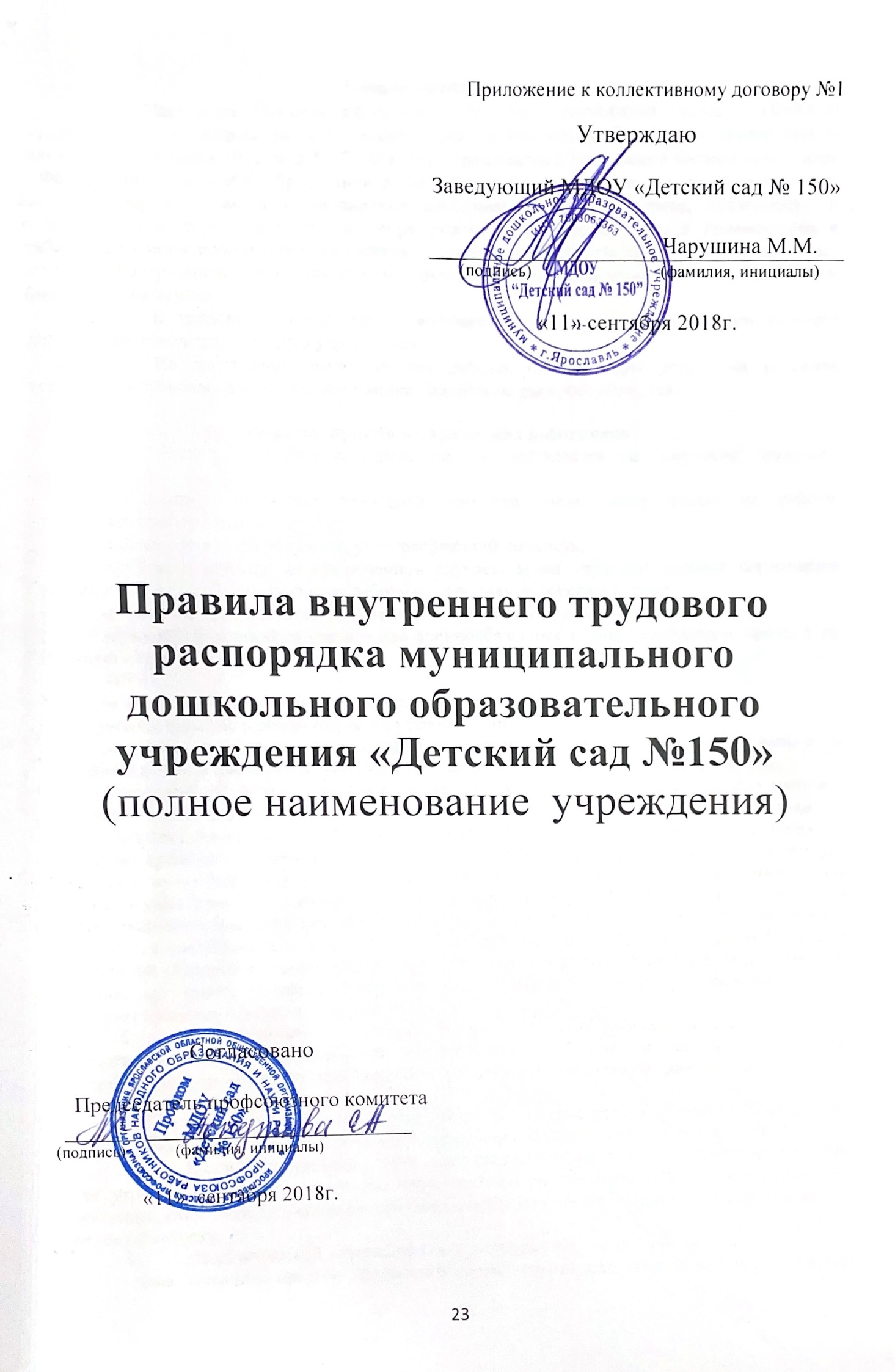 Общие положенияНастоящие Правила внутреннего трудового распорядка (далее – Правила) регламентируют в соответствии с Трудовым кодексом Российской Федерации, Федеральным законом от 29 декабря 2012 года №273-ФЗ «Об образовании в Российской Федерации» (далее – Федеральный закон «Об образовании в Российской Федерации») и иными федеральными законами порядок приема и увольнения работников, основные права, обязанности и ответственность сторон трудового договора, режим работы, время отдыха, применяемые к работниками меры поощрения и взыскания, а также иные вопросы регулирования трудовых отношений в муниципальном дошкольном образовательном учреждении «Детский сад № 150» (далее – учреждение).В трудовых отношениях с работником учреждения работодателем является учреждение в лице заведующего учреждения.На работников, выполняющих работы, оказывающих услуги на условиях гражданско-правовых договоров, настоящие Правила не распространяются.Порядок приема и увольнения работниковПрием на работу в учреждение осуществляется на основании трудового договора.При заключении трудового договора лицо, поступающее на работу, предъявляет работодателю:-паспорт или иной документ, удостоверяющий личность;-трудовую книжку, за исключением случаев, когда трудовой договор заключается впервые или работник поступает на работу на условиях совместительства;-страховое свидетельство обязательного пенсионного страхования;-документы воинского учета – для военнообязанных и лиц, подлежащих призыву на военную службу;-ИНН;-свидетельство о заключении брака (при наличии);-свидетельство о рождении детей (при наличии);-справка по форме 182н «справка о сумме заработной плате, иных выплат и вознаграждений за два календарных года предшествующих году прекращения работы»;-документ об образовании и (или) о квалификации или наличии специальных знаний – при поступлении на работу, требующую специальных знаний или специальной подготовки;-справку о наличии (отсутствии) судимости и (или) факта уголовного преследования либо о прекращении уголовного преследования по реабилитирующим основаниям, выданную в порядке и по форме, которые устанавливаются федеральным органом исполнительной власти, осуществляющим функции по выработке и реализации государственной политики и нормативно-правовому регулированию в сфере внутренних дел, – при поступлении на работу, связанную с деятельностью, к осуществлению которой в соответствии с Трудовым Кодексом Российской Федерации, иным федеральным законом не допускаются лица, имеющие или имевшие судимость, подвергающиеся или подвергавшиеся уголовному преследованию. С документ хранится в личном деле работника.При заключении трудового договора о работе по совместительству лицо, поступающее на работу на должности педагогических работников, может также предъявить трудовой договор по месту его основной работы или заверенную работодателем копию трудовой книжки.При заключении трудового договора впервые трудовая книжка и страховое свидетельство обязательного пенсионного страхования оформляются работодателем.В случае отсутствия у лица, поступающего на работу, трудовой книжки в связи с ее утратой, повреждением или по иной причине работодатель обязан по письменному заявлению этого лица (с указанием причины отсутствия трудовой книжки) оформить новую трудовую книжку.Педагогической деятельностью в учреждении имеют право заниматься:-лица, имеющие среднее профессиональное или высшее образование и отвечающие квалификационным требованиям, указанным в квалификационных справочниках и профессиональным стандартам;-лица, не имеющие специальной подготовки или стажа работы, установленных в разделе «Требования к квалификации» Единого квалификационного справочника должностей руководителей, специалистов и служащих, раздел «Квалификационные характеристики должностей работников образования», утвержденного приказом Минздрав соцразвития России от 26.08.2010 № 761н, назначенные на должность в порядке исключения, по рекомендации аттестационной комиссии, как обладающие достаточным практическим опытом и компетентностью, выполняющие качественно и в полном объеме возложенные на них должностные обязанности.К педагогической деятельности не допускаются лица:-лишенные права заниматься педагогической деятельностью в соответствии с вступившим в законную силу приговором суда;-имеющие или имевшие судимость, подвергавшиеся уголовному преследованию (за исключением лиц, уголовное преследование в отношении которых прекращено по реабилитирующим основаниям) за преступления против жизни и здоровья, свободы, чести и достоинства личности (за исключением незаконной госпитализации в медицинскую организацию, оказывающую психиатрическую помощь в стационарных условиях, и клеветы), половой неприкосновенности и половой свободы личности, против семьи и несовершеннолетних, здоровья населения и общественной нравственности, основ конституционного строя и безопасности государства, а также против общественной безопасности, за исключением случаев, предусмотренных частью третьей статьи 331 Трудового кодекса Российской Федерации;-имеющие неснятую или непогашенную судимость за иные умышленные тяжкие и особо тяжкие преступления, не указанные в абзаце третьем настоящего пункта;-признанные недееспособными в установленном федеральным законом порядке;-имеющие заболевания, предусмотренные перечнем, утверждаемым федеральным органом исполнительной власти, осуществляющим функции по выработке государственной политики и нормативно-правовому регулированию в области здравоохранения.Наряду с указанными в статье 76 Трудового кодекса Российской Федерации случаями заведующий учреждения отстраняет от работы (не допускает к работе) работника при получении от правоохранительных органов сведений о том, что данный работник подвергается уголовному преследованию за преступления, указанные в абзацах третьем и четвертом части второй статьи 331 Трудового кодекса Российской Федерации. Заведующий учреждения отстраняет от работы (не допускает к работе) работника на весь период производства по уголовному делу до его прекращения либо до вступления в силу приговора суда.К трудовой деятельности в учреждении не допускаются лица, имеющие или имевшие судимость, а равно и подвергавшиеся уголовному преследованию (за исключением лиц, уголовное преследование в отношении которых прекращено по реабилитирующим основаниям) за преступления, указанные в абзацах третьем и четвертом части второй статьи 331 Трудового кодекса Российской Федерации, за исключением случаев, предусмотренных частью третьей статьи 351.1 Трудового кодекса Российской Федерации.При приеме на работу (до подписания трудового договора) работодатель обязан ознакомить работника под роспись с правилами внутреннего трудового распорядка учреждения, иными локальными нормативными актами, непосредственно связанными с трудовой деятельностью работника, коллективным договором.Организацию указанной работы осуществляет лицо, уполномоченное работодателем, которое также знакомит работника:-с поручаемой работой, условиями и оплатой труда, правами и обязанностями, определенными его должностной инструкцией;-с инструкциями по охране труда, производственной санитарии, гигиене труда, противопожарной безопасности;-с порядком обеспечения конфиденциальности информации и средствами ее защиты.Прием на работу оформляется приказом работодателя, изданным на основании заключенного трудового договора. Содержание приказа работодателя должно соответствовать условиям заключенного трудового договора.Приказ работодателя о приеме на работу объявляется работнику под роспись в трехдневный срок со дня фактического начала работы. По требованию работника работодатель обязан выдать ему надлежаще заверенную копию указанного приказа.При заключении трудового договора в нем по соглашению сторон может быть предусмотрено условие об испытании работника в целях проверки его соответствия поручаемой работе. Работа работника на период испытания регулируется также Положение о прохождении испытательного срока в учреждении, утвержденным приказом заведующего учреждения от 14 мая 2018г. № 02-01/92.При неудовлетворительном результате испытания работодатель имеет право до истечения срока испытания расторгнуть трудовой договор с работником, предупредив его об этом в письменной форме не позднее чем за три дня с указанием причин, послуживших основанием для признания этого работника не выдержавшим испытание. Решение работодателя работник имеет право обжаловать в суд.Работодатель ведет трудовые книжки на каждого работника, проработавшего у него свыше пяти дней, в случае, когда работа у данного работодателя является для работника основной.Прекращение трудового договора может иметь место по основаниям, предусмотренным Трудовым кодексом Российской Федерации, а именно:соглашение сторон;истечение срока трудового договора, за исключением случаев, когда трудовые отношения фактически продолжаются и ни одна из сторон не потребовала их прекращения;расторжение трудового договора по инициативе работника;расторжение трудового договора по инициативе работодателя;перевод работника по его просьбе или с его согласия на работу к другому работодателю или переход на выборную работу (должность);отказ работника от продолжения работы в связи со сменой собственника имущества учреждения, с изменением подведомственности (подчиненности) учреждения либо его реорганизацией, с изменением типа учреждения;отказ работника от продолжения работы в связи с изменением определенных сторонами условий трудового договора;отказ работника от перевода на другую работу, необходимого ему в соответствии с медицинским заключением, выданным в порядке, установленном федеральными законами и иными нормативными правовыми актами Российской Федерации, либо отсутствие у работодателя соответствующей работы;отказ работника от перевода на работу в другую местность вместе с работодателем;обстоятельства, не зависящие от воли сторон;нарушение установленных Трудовым кодексом Российской Федерации или иным федеральным законом правил заключения трудового договора, если это нарушение исключает возможность продолжения работы.Дополнительными основаниями прекращения трудового договора с педагогическим работником учреждения являются:повторное в течение одного года грубое нарушение устава учреждения;применение, в том числе однократное, методов воспитания, связанных с физическим и (или) психическим насилием над личностью обучающегося.Трудовой договор может быть прекращен и по другим основаниям, предусмотренным Трудовым кодексом Российской Федерации и иными федеральными законами.Работник имеет право расторгнуть трудовой договор, предупредив об этом работодателя в письменной форме не позднее чем за две недели, если иной срок не установлен Трудовым кодексом Российской Федерации или иным федеральным законом. Течение указанного срока начинается на следующий день после получения работодателем заявления работника об увольнении.По соглашению между работником и работодателем трудовой договор может быть расторгнут и до истечения срока предупреждения об увольнении.В случаях, когда заявление работника об увольнении по его инициативе (по собственному желанию) обусловлено невозможностью продолжения им работы (зачисление в образовательную организацию, выход на пенсию и другие случаи), а также в случаях установленного нарушения работодателем трудового законодательства и иных нормативных правовых актов, содержащих нормы трудового права, локальных нормативных актов, условий коллективного договора, соглашения или трудового договора работодатель обязан расторгнуть трудовой договор в срок, указанный в заявлении работника.Срочный трудовой договор прекращается с истечением срока его действия. О прекращении трудового договора в связи с истечением срока его действия работник должен быть предупрежден в письменной форме не менее чем за три календарных дня до увольнения, за исключением случаев, когда истекает срок действия срочного трудового договора, заключенного на время исполнения обязанностей отсутствующего работника.Расторжение трудового договора с беременными женщинами и лицами с семейными обязанностями производится с учетом требований, установленных статьей 261 Трудового кодекса Российской Федерации.Трудовой договор, заключенный на время выполнения определенной работы, прекращается по завершении этой работы.Трудовой договор, заключенный на время исполнения обязанностей отсутствующего работника, прекращается с выходом этого работника на работу.Днем прекращения трудового договора во всех случаях является последний день работы работника, за исключением случаев, когда работник фактически не работал, но за ним в соответствии с Трудовым кодексом Российской Федерации или иным федеральным законом сохранялось место работы (должность).В день прекращения трудового договора работодатель обязан выдать работнику трудовую книжку и произвести с ним расчет в соответствии со статьей 140 Трудового кодекса Российской Федерации. По письменному заявлению работника работодатель также обязан выдать ему заверенные надлежащим образом копии документов, связанных с работой.Прекращение трудового договора оформляется приказом работодателя.Основные права и обязанности работников учрежденияПрава и обязанности работников учреждения устанавливаются статьей 21 Трудового кодекса Российской Федерации.Академические права и свободы, трудовые права и социальные гарантии педагогических работников учреждения устанавливаются частями 3-5 статьи 47 Федерального закона «Об образовании в Российской Федерации».Академические права и свободы должны осуществляться с соблюдением прав и свобод других участников образовательных отношений, требований законодательства Российской Федерации, положение о профессиональной этики педагогических работников, закрепленных приказом заведующего учреждения от 20.06.2018г. № 02-01/111.Помимо обязанностей, указанных в статье 21 Трудового кодекса Российской Федерации, работник также:-соблюдает деловой стиль одежды; -не использует подвижную (мобильную) и стационарную связь для решения личных вопросов;-пользуется информационно-телекоммуникационной сетью Интернет только для выполнения своих трудовых обязанностей; не использует социальные сети, службы мгновенного обмена сообщениями, внешние почтовые клиенты;-не посещает сайты развлекательного, рекламного и эротического характера;-осуществляет т.н. «перекуры» только во время перерывов для отдыха и питания (в случае их установления настоящими Правилами или трудовым договором);-воздерживается от действий, мешающих другим работникам выполнять их трудовые обязанности, проявляет взаимную вежливость, уважение, терпимость, избегает агрессивного поведения;-отсутствует в учреждении в рабочее время только с согласия непосредственного руководителя.Обязанности педагогических работников учреждения устанавливаются частью 1 статьи 48 Федерального закона «Об образовании в Российской Федерации». Иные обязанности педагогических работников, не предусмотренные частью 1 статьи 48 Федерального закона «Об образовании в Российской Федерации», устанавливаются указанным федеральным законом, иными нормативными правовыми актами Российской Федерации, трудовым договором.Основные права и обязанности работодателяОсновные права и обязанности работодателя устанавливаются статьей 22 Трудового кодекса Российской Федерации.Выплата заработной платыВыплата работникам причитающейся в полном размере заработной платы производится 14 и 29 числа каждого месяца. При совпадении дня выплаты с выходным или нерабочим праздничным днем выплата заработной платы производится накануне этого дня.Выплата заработной платы производится в учреждении либо переводится в кредитную организацию, указанную в заявлении работника, на условиях, определенных коллективным договором или трудовым договором.Работник уведомляет работодателя о замене кредитной организации, в которую должна быть переведена заработная плата, сообщив в письменной форме работодателю об изменении реквизитов для перевода заработной платы не позднее чем за пять рабочих дней до дня выплаты заработной платы.Рабочее время и время отдыхаРежим работы учреждения: понедельник-пятница с 7-00 до 19-00; суббота, воскресенье выходной день.Режим рабочего времени основных работников определяется Приложением № 1 к настоящим Правилам. Для лиц, работающих по совместительству, а также лиц, чей режим рабочего времени отличается от установленных настоящими Правилами, режим рабочего времени определяется трудовым договором.Нормальная продолжительность рабочего дня (смены) при 40-часовой рабочей неделе составляет при пятидневной рабочей неделе – 8 часов.При продолжительности рабочей недели менее 40 часов нормальная продолжительность рабочего дня (смены) устанавливается с учетом:части третьей статьи 95 Трудового кодекса Российской Федерации;приказа Минздравсоцразвития РФ от 13.08.2009 № 588н «Об утверждении Порядка исчисления нормы рабочего времени на определенные календарные периоды времени (месяц, квартал, год) в зависимости от установленной продолжительности рабочего времени в неделю»;приказа Минобрнауки России от 11.05.2016 № 536 «Об утверждении Особенностей режима рабочего времени и времени отдыха педагогических и иных работников организаций, осуществляющих образовательную деятельность».Не предоставляется перерыв для отдыха и питания работникам, работающим по следующим должностям:-воспитатель.Педагогическим и иным работникам, выполняющим свои обязанности непрерывно в течение рабочего дня, обеспечивается возможность приема пищи в рабочее время одновременно вместе с обучающимися. Для отдыха и приема пищи в рабочее время, отводится комната на пищеблоке.Продолжительность рабочего дня или смены, непосредственно предшествующих нерабочему праздничному дню, уменьшается на один час.В случае, если работник, вследствие производственной необходимости, накануне выходных и нерабочих праздничных дней работал полный (а не сокращенный) рабочий день и отказался от оплаты часов переработки по нормам, установленным для сверхурочной работы, часы переработки суммируются и работнику предоставляется дополнительное время отдыха по принципу «один час отдыха за один час работы». Указанное время отдыха должно быть использовано работником до окончания календарного года. Работнику, не пожелавшему использовать накопленное время отдыха до окончания календарного года, работодатель сокращает продолжительность рабочего времени последней недели календарного года / декабря.Работа в выходные и нерабочие праздничные дни запрещается, за исключением случаев, предусмотренных Трудовым кодексом Российской Федерации.В случае, если работник, привлекавшийся к работе в выходные и нерабочие праздничные дни, выберет в качестве компенсации предоставление ему другого дня отдыха, указанный день используется работником в текущем квартале;Если работники не могут явиться по уважительной причине на работу, они должны известить об этом заведующего учреждения за 2 часа до начала работы, с последующим представлением листков нетрудоспособности или других документов о причинах неявки. В экстренных случаях работник извещает заведующего учреждения немедленно.Лист нетрудоспособности представляется в первый день выхода на работу после болезни.По соглашению между работником учреждения и работодателем могут устанавливаться как при приеме на работу, так и впоследствии неполный рабочий день или неполная рабочая неделя. Работодатель обязан устанавливать неполный рабочий день или неполную рабочую неделю по просьбе беременной женщины, одного из родителей (опекуна, попечителя), имеющего ребенка в возрасте до 14 лет (ребенка-инвалида в возрасте до 18 лет), а также лица, осуществляющего уход за больным членом семьи в соответствии с медицинским заключением, выданным в порядке, установленном федеральными законами и иными нормативными правовыми актами Российской Федерации.Отдельным категориям работников учреждения в порядке, установленном трудовым законодательством Российской Федерации, может вводиться режим гибкого рабочего времени.Особенности рабочего времени педагогических работниковРежим рабочего времени воспитателей определяется графиком сменности, который утверждается работодателем в порядке, установленном статьей 103 Трудового кодекса Российской Федерации. Режим работы воспитателей общеобразовательной направленности группы :смена 1 – 7.00-14.12смена 2 – 11.48-19.00Режим работы воспитателей комбинированной направленности группы:смена 1 – 7.00-13.00смена 2 – 13.00-19.00Рабочее время каждого воспитателя определяется работодателем по одному из следующих правил:чередование смен в пределах рабочей недели;работа воспитателя в одну из смен в течение всей недели с понедельным чередованием смен.В период с 11.48 до 14.12 один из воспитателей группы по усмотрению заведующего, заместителя заведующего, старшего воспитателя может привлекаться для выполнения работы по изготовлению учебно-наглядных пособий, методической работы, -Конкретный режим работы воспитателей регулируется приказами по учреждению.Служебные командировкиРежим труда и отдыха, установленный в учреждении, в служебной командировке на работника не распространяется. В то же время работник подчиняется правилам поведения, нормам профессиональной этики, принятым в учреждении, в течение всего времени командировки, включая ночное время. Выходные или нерабочие праздничные дни, приходящиеся на служебную командировку работника и не связанные с выполнением им должностных обязанностей или служебного поручения, работнику не компенсируются (т.е. работнику не предоставляется равноценный день отдыха в месте нахождения учреждения).Выполнение работником своих должностных обязанностей или служебного поручения в выходной или нерабочий праздничный день в служебной командировке регулируется отдельным приказом работодателя (помимо приказа о направлении в служебную командировку).ОтпускаРаботникам учреждения предоставляются ежегодные отпуска с сохранением места работы (должности) и среднего заработка.Педагогическим работникам учреждения предоставляется ежегодный основной удлиненный оплачиваемый отпуск, продолжительность которого устанавливается постановлением Правительства Российской Федерации от 14 мая 2015 года №466 «О ежегодных основных удлиненных оплачиваемых отпусках». Остальным работникам учреждения предоставляется ежегодный основной оплачиваемый отпуск продолжительностью 28 календарных дней.Очередность предоставления оплачиваемых отпусков определяется ежегодно в соответствии с графиком отпусков, утверждаемым работодателем не позднее чем за две недели до наступления календарного года в порядке, установленном статьей 372 Трудового кодекса Российской Федерации.График отпусков обязателен как для работодателя, так и для работника.О времени начала отпуска работник должен быть извещен под роспись не позднее чем за две недели до его начала.Оплачиваемый отпуск должен предоставляться работнику ежегодно.Запрещается непредоставление ежегодного оплачиваемого отпуска в течение двух лет подряд, а также непредоставление ежегодного оплачиваемого отпуска работникам в возрасте до восемнадцати лет.Право на использование отпуска за первый год работы возникает у работника по истечении шести месяцев его непрерывной работы у работодателя. По соглашению сторон оплачиваемый отпуск работнику может быть предоставлен и до истечения шести месяцев.До истечения шести месяцев непрерывной работы оплачиваемый отпуск по заявлению работника предоставляется:- женщинам – перед отпуском по беременности и родам или непосредственно после него;- работникам в возрасте до 18 лет;- работникам, усыновившим ребенка (детей) в возрасте до трех месяцев;- в других случаях, предусмотренных федеральными законами.Отпуск за второй и последующие годы работы может предоставляться в любое время рабочего года в соответствии с очередностью предоставления ежегодных оплачиваемых отпусков, установленной у работодателя.По соглашению между работником и работодателем ежегодный оплачиваемый отпуск может быть разделен на части. При этом хотя бы одна из частей этого отпуска должна быть не менее 14 календарных дней.Если работнику своевременно не была произведена оплата за время ежегодного оплачиваемого отпуска либо работник был предупрежден о времени начала этого отпуска позднее чем за две недели до его начала, то работодатель по письменному заявлению работника обязан перенести ежегодный оплачиваемый отпуск на другой срок, согласованный с работником.Ежегодный оплачиваемый отпуск должен быть продлен или перенесен на другой срок, определяемый работодателем с учетом пожеланий работника, в случаях:временной нетрудоспособности работника;исполнения работником во время ежегодного оплачиваемого отпуска государственных обязанностей, если для этого трудовым законодательством предусмотрено освобождение от работы;в других случаях, предусмотренных трудовым законодательством, локальными нормативными актами учреждения.По семейным обстоятельствам и другим уважительным причинам работнику учреждения по его письменному заявлению может быть предоставлен отпуск без сохранения заработной платы, продолжительность которого определяется по соглашению между работником и работодателем.Отпуск по семейным обстоятельствам и другим уважительным причинам предоставляется работникам учреждения в порядке, установленном статьей 128 Трудового кодекса Российской Федерации и в соответствии с территориальным соглашением.Поощрения за трудЗа добросовестное исполнение работниками трудовых обязанностей, продолжительную и безупречную работу, а также другие достижения в труде применяются следующие виды поощрения:объявление благодарности;выдача денежной премии;награждение почетной грамотой;другие виды поощрений.В отношении работника могут применяться одновременно несколько видов поощрения.Поощрения оформляются приказом работодателя, сведения о поощрениях заносятся в трудовую книжку работника.Работники учреждения могут представляться к присвоению почетных званий, награждению государственными наградами Российской Федерации, ведомственными наградами Министерства образования и науки Российской Федерации, наградами Ярославской области и г.Ярославля, представляться к другим видам поощрений.Дисциплинарные взысканияЗа совершение дисциплинарного проступка, то есть неисполнение или ненадлежащее исполнение работником по его вине возложенных на него трудовых обязанностей, работодатель имеет право применить следующие дисциплинарные взыскания:замечание;выговор;увольнение по соответствующим основаниям.При наложении дисциплинарного взыскания должны учитываться тяжесть совершенного проступка и обстоятельства, при которых он был совершен.До применения дисциплинарного взыскания работодатель должен затребовать от работника письменное объяснение. Если по истечении двух рабочих дней указанное объяснение работником не предоставлено, то составляется соответствующий акт.Непредоставление работником объяснения не является препятствием для применения дисциплинарного взыскания.Дисциплинарное взыскание применяется не позднее одного месяца со дня обнаружения проступка, не считая времени болезни работника, пребывания его в отпуске, а также времени, необходимого на учет мнения представительного органа работников.Дисциплинарное взыскание не может быть применено позднее шести месяцев со дня совершения проступка, а по результатам ревизии, проверки финансово-хозяйственной деятельности или аудиторской проверки – позднее двух лет со дня его совершения. В указанные сроки не включается время производства по уголовному делу.За каждый дисциплинарный проступок может быть применено только одно дисциплинарное взыскание.Приказ работодателя о применении дисциплинарного взыскания объявляется работнику под роспись в течение трех рабочих дней со дня его издания, не считая времени отсутствия работника на работе. Если работник отказывается ознакомиться с указанным приказом под роспись, то составляется соответствующий акт.Если в течение года со дня применения дисциплинарного взыскания работник не будет подвергнут новому дисциплинарному взысканию, то он считается не имеющим дисциплинарного взыскания. Работодатель до истечения года со дня применения дисциплинарного взыскания имеет право снять его с работника по собственной инициативе, просьбе самого работника, ходатайству непосредственного руководителя или представительного органа работников.Ответственность работников учрежденияУчреждение имеет право привлекать работников к дисциплинарной и материальной ответственности в порядке, установленном Трудовым кодексом Российской Федерации, иными федеральными законами.Ответственность педагогических работников устанавливается статьей 48 Федерального закона «Об образовании в Российской Федерации».Приложение к правилам внутреннего трудового распорядка
Режим рабочего времени и времени отдыха
работников учрежденияприводится для примераПриложение к коллективному договору №2Положениеоб оплате труда работниковмуниципального дошкольного образовательного учреждения «Детский сад №150»(полное наименование  учреждения)Общие положения.В соответствии с Трудовым кодексом Российской Федерации (с учетом изменений и дополнений), Федеральным законом от 29.12.2012 № 273-ФЗ «Об образовании в РФ» (с изменениями и дополнениями), постановлением Правительства Ярославской области от 29.06.2011 № 465-п «Об оплате труда работников учреждений системы образования Ярославской области и признании утратившим силу постановления Администрации области от 16.07.2007 N 259-а» (далее- Постановление Правительства Ярославской области), решением муниципалитета города Ярославля от 24.12.2012 № 23 «Об условиях (системе) оплаты труда работников муниципальных образовательных учреждений города Ярославля, за исключением работников муниципальных образовательных учреждений дополнительного образования детей города Ярославля, осуществляющих деятельность в области физической культуры и спорта», Территориальным отраслевым соглашением по учреждениям образования, Уставом учреждения и коллективным договором между работниками и учреждением в муниципальном дошкольном образовательном учреждении «Детский сад №150» (далее- Детский сад) утверждается Положение об оплате труда работников, которое устанавливает и закрепляет систему оплаты труда работников.На основании положений Трудового кодекса РФ система оплаты труда работников Детского сада, включающая размеры должностных окладов (ставок заработной платы), выплаты компенсационного, стимулирующего и социального характера, устанавливается коллективным договором и настоящим Положением в соответствии с законодательством Российской Федерации, а также с учетом мнения профсоюзного комитета работников Детского сада.Настоящее Положение определяет источники формирования фонда оплаты труда, порядок его распределения, структуру заработной платы работников, методику установления размеров должностных окладов (ставок заработной платы), условия установления обязательных доплат и надбавок, компенсационных и стимулирующих выплат, устанавливает правила взаимодействия между представителями трудового коллектива и руководством Детского сада.Система оплаты труда работников Детского сада устанавливается с учетом:государственных гарантий по оплате труда;рекомендаций Российской трехсторонней комиссии по регулированию социально-трудовых отношений;положений Регионального и Территориального отраслевого соглашения по учреждениям образования;мнения профсоюзного комитета работников Детского сада;единого квалификационного справочника должностей руководителей, специалистов и служащих;единого тарифно-квалификационного справочника работ и профессий рабочих;базовых окладов, установленным региональным законодательством, по разным категориям работников;перечня видов выплат компенсационного характера;иных обязательных выплат, установленных законодательством и нормативными правовыми актами, содержащими нормы трудового права;перечня видов выплат за дополнительную работу, не входящую в круг основных обязанностей работника;перечня видов выплат стимулирующего характера.1.5. Условия оплаты труда работника предусматривают:размер должностного оклада (ставки заработной платы);условия и порядок установления компенсационных выплат;условия и порядок установления выплат стимулирующего характера (выплат (надбавок и (или) доплат) и премий (поощрительных выплат, вознаграждений));порядок установления выплат социального характера.Условия и порядок установления выплат стимулирующего характера включаются в трудовой договор с работником. В Детском саду применяется повременно-премиальная система оплаты труда и режимы рабочего времени, установленные Трудовым кодексом Российской Федерации.Детский сад в соответствии с действующим законодательством и утвержденным Уставом в пределах имеющихся у него средств на оплату труда в порядке, установленном федеральными законами и нормативными правовыми актами, содержащими нормы трудового права, самостоятельно определяет размеры должностных окладов (ставок заработной платы) всех категорий работников, а также размеры и виды выплат стимулирующего характера.Размеры заработной платы максимальными размерами не ограничиваются.Финансовое обеспечение оплаты труда.2.1. Финансовое обеспечение оплаты труда в Детском саду осуществляется за счет следующих источников:областной бюджет;городской бюджет;средства от приносящей доход деятельности, в том числе от оказания платных образовательных и иных услуг.2.2. Минимальный размер оплаты труда (МРОТ) работникам Детского сада, установленный федеральным законом, обеспечивается:за счет средств областного бюджета;за счет средств городского бюджетаза счет средств от приносящей доход деятельности.Размеры должностных окладов (ставок заработной платы).Должностной оклад (ставка заработной платы) выплачивается работнику за выполнение им функциональных обязанностей и работ, предусмотренных трудовым договором.Размеры должностных окладов (ставок заработной платы) работников устанавливаются в соответствии с Методикой расчета должностных окладов работников учреждений системы образования Ярославской области (приложение к Постановлению Правительства Ярославской области) и методикой расчета должностных окладов работников муниципальных учреждений города Ярославля, осуществляющих образовательную деятельность, находящихся в ведении департамента образования мэрии города Ярославля (Приложение к решению муниципалитета города Ярославля). Размеры должностных окладов (ставок заработной платы) учебно-вспомогательного и обслуживающего персонала определяются по профессиональным квалификационным группам (ПКГ) и квалификационным уровням.Должностные оклады (ставки заработной платы)  выплачиваются с учетом нормы часов рабочего времени, а для педагогического персонала – учебной нагрузки,  из расчета занятости в течение учетного периода, установленной для каждой категории работников федеральными законами, иными нормативными правовыми актами Российской Федерации, локальными нормативными актами Детского сада.Основанием для расчета должностных окладов (ставок заработной платы) для всех групп персонала работников Детского сада является базовый оклад, размер которого устанавливается региональным нормативным актом дифференцированно по категориям работников. К базовым размерам должностных окладов (ставкам заработной платы) устанавливаются повышающие коэффициенты и  повышения базовых окладов в соответствии с действующей системой оплаты труда в системе образования Ярославской области и муниципальных образовательных учреждениях города Ярославля.Размер должностного оклада (ставки заработной платы) определяется путем умножения размера базового оклада на сумму повышающих коэффициентов.К повышающим коэффициентам относятся:● для  руководящих работников:- коэффициент группы образовательных учреждений по оплате труда руководителей (Кгр):Порядок определения группы по оплате труда образовательного учреждения определяется департаментом образования мэрии города Ярославля.- коэффициент по занимаемой должности (Кд):- коэффициент стажа руководящей работы (Кс):- коэффициент специфики работы Детского сада (Ксп).Должностные оклады руководящих работников с учетом коэффициентов рассчитывается по формуле: (Базовый оклад  x  (Кгр x Кд + Кс))● для  педагогических работников:- коэффициент уровня образования (Ко):- коэффициент стажа работы (Кс):- коэффициент квалификационной категории (Ккв):* Для выпускников образовательных учреждений среднего профессионального или высшего образования, других лиц, имеющих среднее профессиональное или высшее образование, в возрасте до 28 лет при приеме на работу на педагогическую должность впервые устанавливается коэффициент 0,2 на срок два года.- коэффициент напряженности (Кн):- коэффициент специфики работы Детского сада (Ксп);Должностные оклады (ставки заработной платы) с учетом коэффициентов педагогическим работникам  рассчитываются по формуле: (Базовый оклад x (1 + Ко + Кс + Ккв + Кн)).● для  медицинских работников:- коэффициент стажа работы (Кс):- коэффициент квалификационной категории (Ккв):- коэффициент напряженности (Кн):Должностные оклады (ставки заработной платы) с учетом коэффициентов медицинским работникам  рассчитываются по формуле: (Базовый оклад x (1 +Кс + Ккв + Кн)).● для специалистов и служащих, работников рабочих профессий и прочих работников:- коэффициент уровня профессиональной квалификационной группы (Кугр):- коэффициент квалификационного уровня (Ккву):Должностные оклады с учетом коэффициентов работникам, относящимся к рабочим и учебно-вспомогательному персоналу,  рассчитываются по формуле: (Базовый оклад x (Кугр + Ккву)).Коэффициент специфики (Ксп) работы Детского сада устанавливается к должностным окладам педагогических работников, определяемым на основе базового оклада и повышающих коэффициентов: уровня образования, стажа работы, напряженности и квалификационной категории.***Выплата повышенного должностного оклада педагогическому работнику прекращается при достижении педагогического стажа 5 лет.Стаж руководящей и педагогической работы определяется в соответствии  Порядком подсчета стажа для установления должностных окладов работников (приложение к Положению).Размеры повышающих коэффициентов к базовым окладам (ставкам заработной платы) и повышений базовых окладов работникам Детского сада назначаются заведующим Детского сада и устанавливаются в трудовых договорах.При расчете должностных окладов с учетом коэффициентов работникам  Детского сада округление до целых производится  по правилам округления.Выплаты компенсационного характера.Виды компенсационных выплат в Школе устанавливаются в соответствии с перечнем видов выплат, содержащимся в Трудовом кодексе, Положении
о системе оплаты труда работников учреждений системы образования Ярославской области и муниципальных образовательных учреждений города Ярославля, настоящем Положении и коллективном договоре:-	выплаты за работу в ночное время;-	выплаты за работу в выходные и праздничные дни;-выплаты за работу в неблагоприятных условиях труда.4.2. Выплаты компенсационного характера устанавливаются в виде надбавок и доплат в процентах к должностным окладам (ставкам заработной платы) работников, установленным в трудовых договорах, или в  абсолютных размерах.4.3. Все компенсационные выплаты работникам Детского сада устанавливаются в размерах, предусмотренных коллективным договором и настоящим Положением, но не ниже размеров, предусмотренных Трудовым кодексом Российской Федерации, иными нормативными правовыми актами, содержащими нормы трудового права. Выплаты за наличие почетного звания, государственных наград, ученой степени и т.п.  выплаты, предусмотренные действующими нормативными правовыми актами Ярославской области.**** При одновременном наличии у педагогических и руководящих работников оснований для установления надбавок к должностному окладу, предусмотренных пунктами 1, 2 и 3, надбавка к должностному окладу устанавливается только по основанию, предусмотренному пунктом 3.Порядок установления размера выплат за дополнительную работу, не входящую в круг основных обязанностей работника.Перечень видов выплат за дополнительную работу, не входящую в круг основных обязанностей работника Детского сада, установлен в соответствии с перечнем, установленным Положением о системе оплаты труда работников учреждений системы образования Ярославской области и муниципальных образовательных учреждений города Ярославля:Оплата дополнительной работы (совмещение профессий (должностей), расширение зон обслуживания, увеличение объема работы, исполнение обязанностей временно отсутствующего работника).С письменного согласия работника ему может быть поручено выполнение в течение установленной продолжительности рабочего дня наряду с работой, определенной трудовым договором, дополнительной работы по другой или такой же профессии (должности) за дополнительную оплату. Размеры доплат устанавливаются в трудовом договоре по соглашению сторон.Поручаемая работнику дополнительная работа по другой профессии (должности) может осуществляться путем совмещения профессий (должностей). Поручаемая работнику дополнительная работа по такой же профессии (должности) может осуществляться путем расширения зон обслуживания, увеличения объема работ. Для исполнения обязанностей временно отсутствующего работника без освобождения от работы, определенной трудовым договором, работнику может быть поручена дополнительная работа как по другой, так и по такой же профессии (должности).Срок, в течение которого работник будет выполнять дополнительную работу, ее содержание и объем устанавливаются работодателем с письменного согласия работника.Работник имеет право досрочно отказаться от выполнения дополнительной работы, а работодатель - досрочно отменить поручение о ее выполнении, предупредив об этом другую сторону в письменной форме не позднее, чем за три рабочих дня.Размер оплаты за выполнение дополнительной работы по другой или такой же профессии (должности) устанавливается в виде доплат в процентах к должностным окладам (ставкам заработной платы) работников, установленным в трудовых договорах, или в  абсолютных размерах и оформляется приказом заведующего Детского сада.За часы, отработанные в порядке замещения отсутствующих по болезни или другим причинам педагогических работников, продолжавшегося не свыше двух месяцев:- размер оплаты за один час педагогической работы в месяц определяется путем деления месячного должностного оклада (ставки заработной платы) педагогического работника за установленную норму часов педагогической работы в неделю на среднемесячное количество рабочих часов; оплата за данные часы производится по должностному окладу (ставке заработной платы), установленному по замещаемой должности исходя из уровня образования, стажа работы, напряженности и квалификационной категории педагогического работника, исполняющего обязанности временно отсутствующего работника.7.9. При условии замещения педагогическим работником отсутствующего работника свыше двух месяцев, оплата его труда со дня начала замещения за все часы фактической педагогической работы производится на общих основаниях с соответствующим увеличением его недельной учебной нагрузки (объема педагогической работы) путем внесения изменений в тарификацию.Стимулирующие выплаты и выплаты социального характера.Порядок установления и назначения стимулирующих выплат и выплат социального характера отражен в отдельных Положениях — «О премировании (установлении поощрительных выплат, вознаграждений)»,  «О выплатах социального характера», которые являются неотъемлемой частью настоящего Положения.Оплата труда заведующего Детского сада, его заместителей и главного бухгалтера.Заработная плата заведующего Детского сада устанавливается в соответствии с законами Российской Федерации, региональными нормативными актами, содержащими нормы трудового права, и трудовым договором, заключенным между заведующим Детского сада и департаментом образования мэрии города Ярославля.Заработная плата заведующего Детского сада состоит из должностного оклада, выплат компенсационного и стимулирующего характера и иных выплат, установленных законодательством и нормативными правовыми актами в сфере оплаты труда.Размер должностного оклада, повышающие коэффициенты к базовому окладу, а также повышения должностного оклада, надбавки (доплаты)и выплаты стимулирующего характера заведующему Детского сада устанавливается приказом директора департамента образования мэрии города Ярославля.Выплаты стимулирующего характера заведующему Детского сада устанавливаются приказом директора департамента образования мэрии города Ярославля с учетом отдельных показателей оценки его деятельности, предусмотренных учредителем.Предельный уровень соотношения среднемесячной заработной платы директора, его заместителей, главного бухгалтера Детского сада, формируемой за счет всех источников финансового обеспечения и рассчитываемой за календарный год, и среднемесячной заработной платы работников Детского сада (без учета заработной платы директора, его заместителей, главного бухгалтера) не должен превышать 6 раз.Порядок формирования штатного расписания и фонда оплаты труда.Штатное расписание Детского сада составляется в соответствии с унифицированной формой № Т-3 (утверждена постановлением Госкомстата РФ от 05.01.2004 № 1), в котором указываются должности (профессии) работников, количество штатных единиц (учебных часов), сумма должностных окладов, выплаты за наличие почетного звания, государственных наград, ученой степени и другие выплаты, установленные законодательством, нормативными правовыми актами, содержащими нормы трудового права.Штатное расписание работников Детского сада разрабатывается и утверждается приказом в следующих случаях:Начало календарного года (на первое января);Начало учебного года (на первое сентября);сокращение штата;повышение заработной платы (должностных окладов)  и другие изменения.Изменения в штатное расписание Детского сада по всем категориям персонала вносятся на основании приказов по Детскому саду.Объем средств на оплату труда работников определяется Детским садом самостоятельно в пределах субсидии на финансовое обеспечение выполнения муниципального задания.При определении объема средств на эти цели учитываются нормативы бюджетного финансирования, утверждаемые Законом Ярославской области.10.5. Фонд оплаты труда формируется ежегодно на основании тарификации работников Детского сада и включает в себя выплаты, предусмотренные действующей системой оплаты труда в системе образования Ярославской области:- должностные оклады (ставки заработной платы);- выплаты за наличие почетного звания, государственных наград, ученой степени и особые условия работы;- доплаты и надбавки компенсационного характера, в том числе за работу в условиях, отклоняющихся от нормальных;- выплаты за дополнительную работу, не входящую в круг основных обязанностей работника10.6. При расчете фонда оплаты труда в обязательном порядке указывается размер выплат стимулирующего характера.10.7. Конкретный объем средств, предусмотренный Детским садом на выплаты стимулирующего характера, определяется учредителем в порядке определения нормативных затрат на оказание муниципальных услуг (работ).10.8. Ежемесячный контроль за фактическим расходованием фонда оплаты труда и его экономией ведется бухгалтерией Детского сада.Порядок проведения тарификация педагогических работниковТарификация педагогических работников – это определение размера оплаты труда работнику в зависимости от образования, стажа работы, коэффициента напряженности, категории, установленных в соответствии с требованиями к квалификации, и распределяемой на каждый учебный год учебной нагрузки с учетом установленных работнику доплат и надбавок.Тарификация педагогических работников проводится ежегодно по состоянию на 1 сентября текущего года или при необходимости внесения изменений в утвержденный тарификационный список.Ставка заработной платы педагогическим работникам устанавливается исходя из определенной учебной (педагогической) нагрузки и порядка, определенного разделом 3 настоящего Положения.Компенсационные выплаты устанавливаются педагогическим работникам за работу в неблагоприятных условиях труда в соответствии порядком, определенным разделом 4 настоящего Положения.Выплаты за наличие почетного звания, государственных наград, ученой степени и т.п.  выплаты, предусмотренные действующими нормативными правовыми актами Ярославской области, устанавливаются в соответствии порядком, определенным разделом 5 настоящего Положения.Изменения в тарификационные списки могут вноситься при изменении у педагогических работников:-показателей, влияющих на установление размера должностного оклада, повышений должностного оклада, надбавок и доплат;- размера компенсационных выплат в соответствии с результатами специальной оценки условий труда;- при  присвоении почетного звания, ученой степени и т.п.;-при изменении объема учебной (педагогической) нагрузки.12.7. Изменение размера должностных окладов производится: - при увеличении стажа педагогической (руководящей) работы – со дня достижения соответствующего стажа, если документы находятся в Детском саду, или со дня предоставления документов о стаже, дающем право на повышение размера должностного оклада;- при получении образования или восстановлении документов об образовании – со дня предоставления соответствующего документа;- при присвоении квалификационной категории -  со дня вынесения решения аттестационной комиссией;- при присвоении почетного звания – со дня присвоения;- при присуждении ученой степени – со дня присуждения комиссией ученой степени;12.8. При наступлении права у работника на изменение размера оплаты труда или должностного оклада в период пребывания его в ежегодном оплачиваемом или ином отпуске, а также в период его временной нетрудоспособности выплата заработной платы исходя из более высокого размера оплаты труда или должностного оклада производится со дня, следующего за днем окончания отпуска или временной нетрудоспособности.Тарификация педагогических работников и составление тарификационных списков осуществляются тарификационной комиссией Детского сада (далее - Комиссия), назначаемой приказом заведующего Детского сада перед началом учебного года со сроком полномочий на 1 год.Комиссия на основании представленных администрацией Детского сада документов и содержащихся в них сведениях:-	об установленной учебной (педагогической) нагрузке педагогических работников;-	об образовании, стаже педагогической (руководящей) работы педагогических работников;-	об установленной работе в неблагоприятных условиях труда;- о дополнительных видах работ за дополнительную плату (классное руководство; проверка письменных работ; заведование кабинетами и т.п.);-	об установленной учебной (педагогической) нагрузке по индивидуальному обучению на дому;-	о наличии (отсутствии) квалификационной категории у педагогических работников;-	о наличии (отсутствии) почетных (отраслевых) званий, ученой степени, и формирует по каждому педагогическому работнику информацию для внесения в тарификационный список.Бухгалтерская служба:-  вносит в тарификационный список по соответствующим графам сведения, подлежащие отображению в обязательном порядке:а)	фамилия, имя и отчество работника;б)	наименование должности, преподаваемого предмета;в)	об образовании (наименование учебного заведения и дата его окончания);г)	о ставке заработной платы за установленную норму часов;д)	об установленных компенсационных выплатах за работу в неблагоприятных условиях труда (указываются в процентах и рублях);е)	об установленных надбавках (указываются в процентах и рублях);ж)	о ставке заработной платы в месяц с учетом установленной учебной (педагогической) нагрузке в неделю по уровням образования (классам), в том числе нагрузки при обучении на дому;з)	об установленных компенсационных выплатах за работу в условиях, отклоняющихся от нормальных (указываются в процентах и рублях);и)	об общей сумме заработной платы в месяц;к)	другие сведения в тарификационном списке;- проверяет соответствие объема финансового обеспечения Детского сада с фондом оплаты труда в целом по Детскому саду, сформированного с учетом результатов проведенной тарификации.12.13. 	Сформированный тарификационный список подписывается главным бухгалтером и передается на утверждение заведующему Детскому саду.12.14.	Заведующий Детским садом проверяет заполненный и подписанный тарификационный список, и утверждает в установленном порядке.Утвержденный тарификационный список возвращается в бухгалтерскую службу Детского сада.12.15. Администрация Детского сада обязана ознакомить работников с результатами проведения тарификации, заключив дополнительное соглашение с каждым работником, у которого были произведены существенные изменения условий трудового договора, в том числе в части изменения условий и размера оплаты труда.Другие вопросы оплаты труда.13.1. Оплата труда работников Детского сада производится исходя из продолжительности рабочего времени работников (для педагогических работников – с учетом продолжительности рабочего времени (нормы часов педагогической работы за ставку заработной платы) и учебной нагрузки, установленных правилами внутреннего трудового распорядка Детского сада и коллективным договором в соответствии с положениями ТК РФ.13.2. Оплата ежегодного отпуска производится в соответствии  с их продолжительностью, установленной в размере, предусмотренным правилами внутреннего трудового распорядка  Детского сада и коллективным договором в соответствии с положениями ТК РФ.Особенности использования Фонда оплаты труда за счет средств от приносящей доход деятельности.Формирование фонда оплаты труда и начисления на фонд оплаты труда работникам, занятым  непосредственным предоставлением платных дополнительных образовательных услуг и  их обслуживанием производится в соответствии с утвержденными локальными нормативными актами согласно проведенной калькуляции.Для выполнения работ, связанных с временным расширением объема оказываемых услуг в рамках уставной деятельности, Детский сад вправе осуществлять привлечение помимо работников, занимающих должности (профессии), предусмотренные штатным расписанием за счет средств бюджета, других работников на условиях срочного трудового договора за счет средств, поступающих от приносящей доход деятельности. При этом при необходимости утверждается временное штатное расписание. При приеме на работу с работником заключается трудовой договор по должности в соответствии с утвержденным штатным расписанием, и на него распространяются права и обязанности в соответствии с трудовым законодательством Российской Федерации.Заработная плата выплачивается не реже чем каждые полмесяца на основании табеля учета использования рабочего времени. Конкретная дата выплаты заработной платы устанавливается правилами внутреннего трудового распорядка, коллективным договором или трудовым договором.  Заключение гражданско-правовых договоров для выполнения определенной трудовой функции и конкретного вида работы или задания производится по результатам конкурсных процедур на выполнение определенного технического задания и не требует наличия штатного расписания. В гражданско-правовом договоре указывается не занимаемая должность, а только объем работы (задания), размер оплаты труда, срок выполнения работ (оказания услуг), дата начала и дата окончания  выполнения работ (оказания услуг). Расчеты с работником производится единожды по факту выполнения работ (оказания услуг) либо с оплатой авансовых платежей при поэтапной сдаче выполнения работ (оказания услуг) согласно условиям заключенного договора.15. Заключительные положения.15.1. Положение принимается на общем собрании трудового  коллектива по согласованию с профсоюзной организацией работников, утверждается директором и объявляется приказом по Детскому саду, и является неотъемлемой частью к Коллективному договору в виде приложения к нему. Положение подлежит пересмотру и дополнению по мере необходимости в установленном порядке.15.2. Детский сад имеет право дополнять и изменять отдельные статьи данного Положения, не противоречащие действующему законодательству в сфере оплаты труда.15.3. Настоящее Положение может быть отменено только общим собранием трудового  коллектива.Положениео выплатах социального характера.16.1. Общие положения16.1.1. В соответствии с Трудовым кодексом Российской Федерации (с учетом изменений и дополнений), Федеральным законом от 29.12.2012 № 273-ФЗ «Об образовании в РФ» (с изменениями и дополнениями), постановлением Правительства Ярославской области от 29.06 2011 № 465-п «Об оплате труда работников учреждений системы образования Ярославской области и признании утратившим силу постановления Администрации области от 16.07.2007 № 259-а», решением муниципалитета города Ярославля от 24.12 2012 № 23 «Об условиях (системе) оплаты труда работников муниципальных образовательных учреждений города Ярославля, за исключением работников муниципальных образовательных учреждений дополнительного образования детей города Ярославля, осуществляющих деятельность в области физической культуры и спорта», Уставом учреждения и коллективным договором между работниками и учреждением муниципальном дошкольном образовательном учреждении «Детский сад №150» (далее-Детский сад) устанавливаются выплаты социального характера.16.2.Источники выплаты.Выплаты социального характера производятся за счет стимулирующей части  фонда оплаты труда, формируемого за счет бюджетных ассигнований областного и городского бюджетов, а также средства от приносящей доход деятельности, в том числе от оказания платных образовательных и иных услуг.Конкретный объем средств, предусмотренный Детскому саду на выплаты стимулирующего характера, определяется учредителем в порядке определения нормативных затрат на оказание муниципальных услуг (работ).Помимо указанного фонда на стимулирование работников на выплаты социального характера из бюджетных средств может использоваться экономия фонда оплаты труда Детского сада в целом.16.3.Условия и виды выплат и порядок их назначения.16.3.1..В пределах утвержденного фонда оплаты труда работникам Детского сада могут производиться выплаты, направленные на их социальную поддержку:- выплаты к праздничным и профессиональным праздникам, юбилейным датам работника (50, 55, 60 , 65 и т.д.) и (или) выходу на пенсию;- за безупречную продолжительную трудовую деятельность;- выплаты единовременной материальной помощи в случаях смерти близкого родственника (жены, мужа, детей, родителей, родных братьев и сестер);- рождения ребенка;- вступления в брак впервые;- нуждаемости в лечении и восстановлении здоровья в связи с увечьем, тяжелым заболеванием или несчастным случаем самим работником организации и его ребенка, подтвержденных соответствующими документами   - в связи с поступлением ребенка в 1 класс;- другие ситуации социального характера16.3.2. Выплаты социального характера максимальными размерами не ограничиваются16.3.3. Решение о выплатах единовременной материальной помощи работнику Детского сад принимается комиссией по установлению выплат социального характера на основании личного заявления работника, прилагаемых к нему оправдательных документов  и оформляется приказом заведующего Детского сада.16.3.4 Материальная помощь предоставляется работникам учреждения не более 3-х раз в год.16.4. Заключительные положения.16.4.1. Положение о выплатах социального характера является неотъемлемой частью Положения об оплате труда работников Детского сада. 16.4.2. Детский сад имеет право дополнять и изменять отдельные статьи данного Положения, не противоречащие действующему законодательству в сфере оплаты труда.16.4.3. Все изменения и дополнения к настоящему Положению принимаютсяна общем собрании трудового  коллектива и согласовываются с профсоюзным комитетом работников Детского сада.16.4.4. Настоящее Положение может быть отменено только общим собранием трудового  коллектива.17. Положение о премировании (установлении поощрительных выплат, вознаграждений).17.1.Общие положения.17.1.1.	В соответствии с Трудовым кодексом Российской Федерации (с учетом изменений и дополнений), Федеральным законом от 29.12.2012 № 273-ФЗ «Об образовании в РФ» (с изменениями и дополнениями), постановлением Правительства Ярославской области от 29.06 2011 № 465-п «Об оплате труда работников учреждений системы образования Ярославской области и признании утратившим силу постановления Администрации области от 16.07.2007 № 259-а», решением муниципалитета города Ярославля от 24.12 2012 № 23 «Об условиях (системе) оплаты труда работников муниципальных образовательных учреждений города Ярославля, за исключением работников муниципальных образовательных учреждений дополнительного образования детей города Ярославля, осуществляющих деятельность в области физической культуры и спорта», Уставом учреждения и коллективным договором между работниками и учреждением в муниципальном дошкольном образовательном учреждении «Детский сад №150» (далее Детский сад) устанавливаются премии (поощрительные выплаты, вознаграждения)единовременного характера.17.2.Источники выплаты премий (поощрительных выплат, вознаграждений).Средства на выплаты стимулирующего характера планируются при расчете фонда оплаты труда, формируемого за счет бюджетных ассигнований областного и городского бюджетов, а также средства от приносящей доход деятельности, в том числе от оказания платных образовательных и иных услуг.Конкретный объем средств, предусмотренный Детскому саду на выплаты стимулирующего характера, определяется учредителем в порядке определения нормативных затрат на оказание муниципальных услуг (работ).При этом рекомендуемый объем средств на указанные выплаты составляет 20% средств на оплату труда.Помимо указанного фонда на стимулирование работников на выплату премий (поощрительных выплат ,вознаграждений)  из бюджетных средств может использоваться экономия фонда оплаты труда Детского сада в целом.17.3.Условия назначения и виды выплат работникам.17.3.1. В пределах утвержденного фонда оплаты труда единовременное премирование (вознаграждение) отличившихся работников Детского сада может осуществляться:- за успешное выполнение важных (срочных) и ответственных поручений;- за качественное выполнение работниками дополнительных видов работ, не входящих в круг основных обязанностей;- по итогам работы за определенный период (месяц, квартал, полугодие, год);- за проведение разовых мероприятий в масштабе Детского сада и (или)на более высоком уровне;- иным основаниям.17.3.2.К важным (срочным) и ответственным поручениям относятся поручения, требующие  административных, организационных и других решений в разовом порядке при реализации задач и функций, возложенных на Детский сад. 17.3.3.Единовременное премирование за определенный период (месяц, квартал, год) производится в соответствии с утвержденными заведующим Детского сада показателей эффективности деятельности сотрудников за фактически отработанное время. Карты эффективности заполняются непосредственно работником.При определении конкретного размера премии работнику учитываются качество, объем и значимость проведенной работы, результаты работы. 17.4. Порядок назначения выплат.17.4.1. Решение о выплате единовременного поощрения работнику оформляется приказом заведующего Детского сада на основании решения комиссии по премированию, установлению поощрительных выплат, выплат стимулирующего характера.17.4.2. Порядок единовременного премирования (вознаграждения) устанавливаются в трудовом договоре работника.17.4.3. Выплаты производятся в пределах фонда оплаты труда на основании приказа заведующего Детского сада.4.4. Работнику, имеющему  дисциплинарные взыскания, единовременное премирование (вознаграждение) не выплачивается.17.4.5. Заведующий Детского сада имеет право вносить на заседания комиссии предложения об уменьшении размера единовременного премирования (вознаграждения) работнику либо полной его отмены при условии некачественного и несвоевременного выполнения порученного задания (работы), невыполнения нормированного задания, объема порученной основной и (или) дополнительной работы и по другим основаниям.В указанных случаях прилагаются документы, подтверждающие допущенные сотрудником некачественное и несвоевременное выполнение порученного задания (работы), невыполнение задания, объема порученной основной и (или) дополнительной работы или иные обоснования отмены или уменьшения размера выплаты (подтверждающие акты, объяснительные записки работника).17.4.6. При отсутствии или недостатке финансовых средств, в том числе средств областного бюджета, по не зависящим от Детского сада причинам заведующего Детского сада имеет право приостановить выплату премий либо пересмотреть их размеры на основании решения комиссии по премированию, установлению поощрительных выплат, выплат стимулирующего характера.17.4.7. Выплаты единовременных премий (поощрительных выплат, вознаграждений) заведующему Детского сада Школы производятся на основании приказа департамента образования мэрии города Ярославля в соответствии с разработанными критериями оценки его деятельности.17.4.8.   Суммы единовременного премирования учитываются при исчислении среднего заработка в порядке, предусмотренном Правительством РФ.17.5. Заключительные положения.17.5.1.Положение о премировании (установлении поощрительных выплат, вознаграждений)является неотъемлемой частью Положения об оплате труда работников Детского сада. 17.5.2. Детский сад имеет право дополнять и изменять отдельные статьи данного Положения, не противоречащие действующему законодательству в сфере оплаты труда.17.5.3. Все изменения и дополнения к настоящему Положению принимаютсяна общем собрании трудового  коллектива и согласовываются с профсоюзным комитетом работников Детского сада.17.5.4. Настоящее Положение может быть отменено только общим собранием трудового  коллектива.Приложение к положениюоб оплате труда работниковПорядокподсчета стажа для установления должностных окладов работниковмуниципального дошкольного образовательного учреждения «Детский сад №150»I. Порядок определения стажа руководящей работыПорядок исчисления стажа руководящей работы 1.1.Исчисление стажа руководящей работы руководящих работников Детского сада осуществляется в следующем порядке:периоды, засчитываемые в стаж руководящей работы, суммируются независимо от наличия и продолжительности перерывов в работе (службе) или иной деятельности;стаж руководящей работы исчисляется в календарном порядке (в годах, месяцах, днях);документами, подтверждающими стаж руководящей работы, являются:а)трудовая книжка;б) при отсутствии трудовой книжки, а также в случаях, когда в трудовой книжке содержаться неправильные или неточные записи либо содержатся записи об отдельных периодах деятельности – справки с места работы (службы), из архивных учреждений, выписки из приказов и других документов, подтверждающих трудовой стаж;в) военный билет либо справки военных комиссариатов в подтверждение стажа военной службы;г) решение суда.Решение об установлении размера оплаты труда с учетом  периодов работы (службы), определенных настоящим Порядком, руководящим работникам Детского сада принимает:для заведующего Детского сада – директор департамента образования мэрии города Ярославля;для заместителей заведующего Детского сада – заведующий Детского сада.Споры по установлению стажа руководящей работы руководящих работников Детского сада рассматриваются в установленном порядке.Периоды работы (службы), включаемые в стаж руководящей работы руководящих работников 2. В стаж руководящей работы руководящих работников включаются следующие периоды работы (службы):2.1.	Периоды военной службы в порядке, установленном федеральным законом, при этом периоды военной службы по контракту засчитываются в стаж руководящей работы из расчета один день военной службы за один день работы, а периоды военной службы по призыву (в том числе офицеров, призванных на военную службу в соответствии с Указом Президента Российской Федерации) - один день военной службы за два дня работы.2.2.	Время работы в образовательных учреждениях (в том числе Домах учителя, Домах работника народного образования (просвещения), Домах профтехобразования, фильмотеках и других учреждениях отрасли «Образование») в должности директора (начальника, заведующего), заместителя директора (начальника, заведующего), деятельность которого связана с образовательным (воспитательным) процессом, руководителя структурного подразделения (в том числе заведующего отделом, лабораторией, частью, отделением, пунктом, практикой, кабинетом, филиалом, секцией, курсами, интернатами и другими структурными подразделениями), деятельность которого связана с образовательным (воспитательным) процессом, методическим обеспечением образовательных учреждений, учреждений здравоохранения и социального обеспечения: дома ребенка, детские (санатории, клиники, поликлиники, больницы и др.), а также отделения, палаты для детей в учреждениях для взрослых.2.3.	Периоды работы на руководящих должностях в комиссиях по делам несовершеннолетних и защите их прав или в отделах социально-правовой охраны несовершеннолетних, в подразделениях по предупреждению правонарушений (инспекциях по делам несовершеннолетних, детских комнатах милиции) органов внутренних дел, периоды работы на должностях заместителя начальника по воспитательной работе, начальника отряда, заведующего учебно-техническим кабинетом в исправительных колониях, воспитательных колониях, тюрьмах, лечебных исправительных учреждениях.2.4. Время работы в должности директора (начальника, заведующего), заместителя директора (начальника, заведующего), деятельность которого связана с образовательным (воспитательным) процессом, заведующего детскими отделами и секторами общежитий учреждений, предприятий, организаций, жилищно-эксплуатационных организаций, молодежных жилищных комплексов, детских кинотеатров, театров юного зрителя, кукольных театров, культурно- просветительных учреждений и подразделений.2.5. Периоды замещения должностей, в том числе выборных, на постоянной основе в органах государственной власти и управления, а также в организациях и учреждениях, осуществляющих в соответствии с законодательством Союза ССР и союзных республик отдельные функции государственного управления, по 31 декабря 1991 года, в том числе:-	в ЦК КПСС и ЦК КП союзных республик, крайкомах, обкомах, окружкомах, райкомах, горкомах и их аппаратах, на должностях в парткомах органов государственной власти и управления до 14 марта 1990 года, не включая периоды работы на должностях в парткомах на предприятиях, в организациях и учреждениях;-	в центральных профсоюзных органах Союза ССР, профсоюзных органах союзных республик, краев, областей, городов, районов, районов в городах и их аппаратах, на должностях в профкомах органов государственной власти и управления, не включая периоды работы в профкомах на предприятиях, в организациях и учреждениях;-	в министерствах и ведомствах СССР (в том числе за периоды после 31 декабря 1991 года до увольнения работника, но не позднее завершения мероприятий, связанных с ликвидацией этих министерств и ведомств), союзных и автономных республик и их органах управления на территории СССР.2.6.	Время работы профсоюзных работников, освобожденных от замещения должностей в государственных органах вследствие избрания (делегирования) в профсоюзные органы, включая время работы освобожденных профсоюзных работников, избранных (делегированных) в орган первичной профсоюзной организации, созданной в государственном органе, в соответствии с федеральным законом.2.7.	Периоды	замещения	государственных должностей РФ, государственных должностей субъектов РФ, периоды государственной службы, периоды замещения выборных муниципальных должностей и муниципальных должностей муниципальной службы.2.8.	Периоды	замещения	гражданами РФ должностей в межгосударственных (межправительственных) органах, созданных государствами-участниками Содружества Независимых Государств с участием Российской Федерации.2.9.	Периоды замещения должностей, в том числе выборных, на постоянной основе с 1 января 1992 года до введения в действие перечней (реестров) государственных должностей государственной службы или муниципальных должностей муниципальной службы.2.10.	Периоды работы на руководящих должностях в образовательных учреждениях РОСТО (ДОСААФ) и гражданской авиации.II. Порядок определения стажа педагогической работыПорядок исчисления стажа педагогической работы1.1. Основным документом для определения стажа педагогической работы является трудовая книжка.Стаж педагогической работы, не подтвержденный записями в трудовой книжке, может быть установлен на основании надлежаще оформленных справок за подписью руководителей соответствующих организаций, скрепленных печатью, выданных на основании документов, подтверждающих стаж работы по специальности (приказы, послужные и тарификационные списки, книги учета личного состава, табельные книги, архивные описи и т.д.). Справки должны содержать данные о наименовании организации, о должности и времени работы в этой должности, о дате выдачи справки, а также сведения, на основании которых выдана справка о работе.В случае утраты документов о стаже педагогической работы указанный стаж может быть установлен на основании справок с прежних мест работы или на основании письменных заявлений двух свидетелей, подписи которых должны быть удостоверены в нотариальном порядке. Свидетели могут подтверждать стаж только за период совместной работы.В исключительных случаях, когда не представляется возможным подтвердить стаж работы показаниями свидетелей, которые знали работника по совместной работе, и за период этой работы, органы, в подчинении которых находятся организации, могут принимать показания свидетелей, знавших работника по совместной работе в одной системе.1.2. В стаж педагогической работы засчитывается:- педагогическая, руководящая и методическая работа в образовательных и других учреждениях согласно Перечню учреждений, организаций и должностей, время работы в которых засчитывается в педагогический стаж работников образования;- время работы в других учреждениях и организациях, службы в Вооруженных силах СССР и Российской Федерации, обучения в учреждениях высшего и среднего профессионального образования согласно Порядку зачета в педагогический стаж времени работы в отдельных учреждениях (организациях), а также времени обучения в учреждениях высшего и среднего профессионального образования и службы в Вооруженных силах СССР и Российской Федерации.2. Перечень учреждений, организаций и должностей, времяработы в которых засчитывается в педагогический стажработников образованияПримечание:В стаж педагогической работы включается время работы в должностях учителя-дефектолога, логопеда, воспитателя в учреждениях здравоохранения и социального обеспечения, методиста оргметодотдела республиканской, краевой, областной больницы.3. Порядок зачета в педагогический стаж времени работыв отдельных учреждениях (организациях), а также времениобучения в учреждениях высшего и среднего профессиональногообразования и службы в Вооруженных силах СССРи Российской Федерации3.1. Педагогическим работникам в стаж педагогической работы засчитывается без всяких условий и ограничений:а) время нахождения на военной службе по контракту из расчета один день военной службы за один день работы, а время нахождения на военной службе по призыву - один день военной службы за два дня работы;б) время работы в должности заведующего фильмотекой и методиста фильмотеки.3.2. Педагогическим работникам в стаж педагогической работы засчитываются следующие периоды времени при условии, если этим периодам, взятым как в отдельности, так и в совокупности, непосредственно предшествовала и за ними непосредственно следовала педагогическая деятельность:а) время службы в Вооруженных силах СССР и Российской Федерации, на должностях офицерского, сержантского, старшинского состава, прапорщиков и мичманов (в том числе в войсках МВД, в войсках и органах безопасности), кроме периодов, предусмотренных подпунктом "а" подпункта 2.2.1;б) время работы на руководящих, инспекторских, инструкторских и других должностях специалистов в аппаратах территориальных организаций (комитетах, советах) Профсоюза работников народного образования и науки Российской Федерации (просвещения, высшей школы и научных учреждений); на выборных должностях в профсоюзных органах; на инструкторских и методических должностях в педагогических обществах и правлениях Детского фонда; в должности директора (заведующего) Дома учителя (работника народного образования, профтехобразования); в комиссиях по делам несовершеннолетних и защите их прав или в отделах социально-правовой охраны несовершеннолетних, в подразделениях по предупреждению правонарушений (инспекциях по делам несовершеннолетних, детских комнатах милиции) органов внутренних дел;в) время обучения (по очной форме) в аспирантуре, учреждениях высшего и среднего профессионального образования, имеющих государственную аккредитацию.3.3. В стаж педагогической работы отдельных категорий педагогических работников помимо периодов, предусмотренных подпунктами 2.2.1 и 2.2.2, засчитывается время работы в организациях и время службы в Вооруженных силах СССР и Российской Федерации по специальности (профессии), соответствующей профилю работы в образовательном учреждении или профилю преподаваемого предмета (курса, дисциплины, кружка):- преподавателям-организаторам (основ безопасности жизнедеятельности, допризывной подготовки), педагогам-организаторам;- учителям и преподавателям физ. воспитания, руководителям физического воспитания, инструкторам по физкультуре, инструкторам-методистам (старшим инструкторам-методистам), тренерам-преподавателям (старшим тренерам-преподавателям);- учителям, преподавателям трудового (профессионального) обучения, технологии, черчения, изобразительного искусства, информатики, специальных дисциплин, в том числе специальных дисциплин общеобразовательных учреждений (классов) с углубленным изучением отдельных предметов;- мастерам производственного обучения;- педагогам дополнительного образования;- педагогическим работникам экспериментальных образовательных учреждений;- педагогам-психологам, психологам;- методистам;- социальным педагогам, учителям-логопедам, учителям-дефектологам;- педагогическим работникам учреждений среднего профессионального образования (отделений): культуры и искусства, музыкально-педагогических, художественно-графических, музыкальных;- преподавателям учреждений дополнительного образования детей (культуры и искусства, в т.ч. музыкальных и художественных), преподавателям специальных дисциплин музыкальных и художественных общеобразовательных учреждений, преподавателям музыкальных дисциплин педагогических училищ (педагогических колледжей), учителям музыки, музыкальным руководителям, концертмейстерам.3.4. Воспитателям (старшим воспитателям), работающим в группах для детей раннего возраста (до 3-х лет) и дошкольного возраста (от 3-х до 7-ми лет), в педагогический стаж включается время работы в должности медицинской сестры ясельной группы дошкольных образовательных учреждений, постовой медсестры домов ребенка.3.5. Право решать конкретные вопросы о соответствии работы в учреждениях, организациях и службы в Вооруженных силах СССР и Российской Федерации профилю работы, преподаваемого предмета (курса, дисциплины, кружка) предоставляется руководителю Школы по согласованию с профсоюзным органом.3.6. Время работы в должностях помощника воспитателя и младшего воспитателя засчитывается в стаж педагогической работы при условии, если в период работы на этих должностях работник имел педагогическое образование или обучался в учреждении высшего или среднего профессионального (педагогического) образования.3.7. Время педагогической работы, выполняемой помимо основной работы на условиях почасовой оплаты, включается в педагогический стаж работника, если ее объем в одной или нескольких организациях, осуществляющих образовательную деятельность, составляет не менее 180 часов в учебном году.При этом в педагогический стаж засчитываются только те месяцы, в течение которых выполнялась педагогическая работа.3.8. В случаях уменьшения стажа педагогической работы, исчисленного в соответствии с настоящим Порядком, по сравнению со стажем, исчисленным по ранее действовавшим инструкциям, за работниками сохраняется ранее установленный стаж педагогической работы.Приложение коллективному договору №3Трудовой договор № ___г. Ярославль					                                                  «____»  ______20__ г.Настоящий трудовой договор, составлен в соответствии с действующим законодательством Российской Федерации, регулирует взаимоотношения сторон и строго обязателен для выполнения обеими сторонами: Муниципальное дошкольное образовательное учреждение «Детский сад № 150» (МДОУ «Детский сад № 150») в лице заведующего _________________________________________, действующей на основании Устава,  именуемый в дальнейшем «Работодатель» с одной стороны, _____________________________________, именуемый (ая) в дальнейшем «Работник» с другой стороны заключили настоящий договор о нижеследующем:I. Общие положения1.1.По настоящему трудовому договору работодатель предоставляет работнику работу по должности __________________________.1.2.Должностные обязанности работника по должности______________________ определяются квалификационной характеристикой должности ____________________ в соответствии с приказом Министерства здравоохранения и социального развития Российской Федерации от 26 августа 2010 года № 761н «Об утверждении Единого квалификационного справочника должностей руководителей, специалистов и служащих, раздел «Квалификационные характеристики должностей работников образования» (далее – приказ Минздравсоцразвития России № 761н).1.3.Должностные обязанности работника определяются трудовыми функциями и действиями, входящими в профессиональный стандарт ______________________________________________________________________________________________________________________________________________________________________________________________________________________________________________________________________________________ (данный пункт включается по должностям, включенных в реестр Минтруда РФ на 2019 г.)1.4.Должностные обязанности работника определяются должностной инструкцией, которая является приложением к настоящему трудовому договору.1.5. Работник принимается на работу: г. Ярославль, улица Папанина дом 4А.  1.6.Работа у работодателя является для работника основной/по совместительству.1.7.Настоящий трудовой договор заключается на:неопределенный срок;время исполнения обязанностей отсутствующего работника ______________________________________________________________________________;время выполнения определенной работы;срок один год в связи с тем, что работник является пенсионером по возрасту;и др.1.8.Настоящий трудовой договор вступает в силу с «___» _________ 20___ года.1.9.Дата начала работы «___» _________ 20___ года.II. Права и обязанности работника2.1.Работник имеет право на:предоставление ему работы, обусловленной настоящим трудовым договором;обеспечение безопасности и условий труда, соответствующих государственным нормативным требованиям охраны труда;своевременную и в полном объеме выплату заработной платы, размер и условия получения которой определяются настоящим трудовым договором, с учетом квалификации работника, сложности труда, количества и качества выполненной работы;иные права, предусмотренные трудовым законодательством Российской Федерации, настоящим трудовым договором.2.2.Работник обязан:добросовестно исполнять свои трудовые обязанности, возложенные на него настоящим трудовым договором;соблюдать правила внутреннего трудового распорядка;соблюдать трудовую дисциплину;выполнять установленные нормы труда;соблюдать требования по охране труда и обеспечению безопасности труда;бережно относиться к имуществу работодателя и других работников;незамедлительно сообщать работодателю либо непосредственному руководителю о возникновении ситуации, представляющей угрозу жизни и здоровью людей, сохранности имущества работодателя.III. Права и обязанности работодателя3.1.Работодатель имеет право:поощрять работника за добросовестный эффективный труд;требовать от работника исполнения им трудовых обязанностей и бережного отношения к имуществу работодателя;привлекать работника к дисциплинарной и материальной ответственности в порядке, установленном Трудовым кодексом Российской Федерации, иными федеральными законами;принимать локальные нормативные акты;иные права, предусмотренные трудовым законодательством Российской Федерации и настоящим трудовым договором.3.2.Работодатель обязан:предоставить работнику работу, обусловленную настоящим трудовым договором;обеспечивать безопасность и условия труда работника, соответствующие государственным нормативным требованиям охраны труда;обеспечивать работника оборудованием, инструментами, технической документацией и иными средствами, необходимыми для исполнения им трудовых обязанностей;выплачивать в полном размере причитающуюся работнику заработную плату 14 и 29 числа в порядке, установленном правилами внутреннего трудового распорядка;знакомить работника под роспись с принимаемыми локальными нормативными актами, непосредственно связанными с его трудовой деятельностью;исполнять иные обязанности, предусмотренные трудовым законодательством и иными нормативными правовыми актами, содержащими нормы трудового права, коллективным договором, соглашениями, локальными нормативными актами и настоящим трудовым договором.IV. Оплата труда4.1.  За выполнение  трудовых обязанностей, предусмотренных настоящим трудовым договором, Работнику устанавливается заработная плата в размере:4.1.1. Размер базового оклада  _______ рублей в месяц;4.1.2. для  руководящих работниковРазмер коэффициента группы образовательных учреждений по оплате труда руководителей - ____________;Размер коэффициента по занимаемой должности ________;Размер коэффициент стажа руководящей работы ________.для  педагогических работниковРазмер коэффициента квалификационной категории -  ________;          Размер коэффициента уровня образования – __________;          Размер коэффициента напряженности – _______;          Размер коэффициента стажа работы – _______;для  медицинских работников:Размер коэффициента стажа работы ________;Размер коэффициента квалификационной категории ________;Размер коэффициента напряженности ________.для специалистов и служащих, работников рабочих профессий и прочих работников:Размер коэффициент уровня профессиональной квалификационной группы ________;Размер коэффициент квалификационного уровня ________.4.1.3. Итог размер должностного оклада – _____________ рублей.4.1.4. Коэффициент специфики – _______;4.1.5. Итого размер должностного оклада с коэффициентом специфики с учетом размера ставки  -  ________________ .4.2. Выплаты за дополнительную работу, не входящую в круг основных обязанностей работника (совмещение профессий, расширение зон обслуживания, увеличения объема работы, исполнение обязанностей временно отсутствующего работника и др.), социальные выплаты устанавливаться  «Работнику» приказом руководителя в соответствии с Положением об оплате труда, работников МДОУ «Детский сад № 150» и Положением о выплатах социального характера в МДОУ «Детский сад № 150».4.3.Работнику устанавливаются следующие выплаты стимулирующего характера:4.4.Выплаты стимулирующего характера, выраженные в баллах, переводятся в рубли по итогам оценки деятельности всех работников в соответствии с Положением об оплате труда работников учреждения.4.5.Выплаты, носящие разовый характер, осуществляются работнику на основании приказа работодателя в соответствии с Положением об оплате труда работников учреждения.4.6.Выплаты стимулирующего характера не выплачиваются работнику в случае отсутствия денежных средств в фонде оплате труда на текущий месяц.4.7.Выплаты стимулирующего характера за высокие результаты работы, за сложность работы, единовременные премии могут не назначаться или быть снижены за истекший месяц (истекший период) в следующих случаях:- невыполнение трудовых (должностных) обязанностей по вине работника;- непредставление или несвоевременное представление работником информации, содержащей значения показателей для оценки деятельности работника, необходимой для установления выплаты работнику по определенному основанию;- не достижение средних по субъекту Российской Федерации значений показателей;- невыполнение учреждением государственного задания;- утрата, повреждение и причинение ущерба имуществу учреждения или иного причинения ущерба действиями работника.4.8. На работника распространяются льготы, гарантии и компенсации, установленные законодательством Российской Федерации, нормативными правовыми актами МДОУ «Детский сад № 150», коллективным договором и локальными нормативными актами.V. Рабочее время и время отдыха5.1.Работнику устанавливается следующая продолжительность рабочего времени: – для ________________ пятидневная рабочая неделя, выходные дни – суббота, воскресенье;- _____ часов в неделю, _____ часов _______ минут в день;Режим работы (рабочие дни и выходные дни, время начала и окончания работы) определяется правилами внутреннего трудового распорядка.5.2.Работнику предоставляется ежегодный основной ____________________оплачиваемый отпуск продолжительностью _________ календарных дней.5.3.Ежегодный оплачиваемый отпуск (основной, дополнительный) предоставляется в соответствии с графиком отпусков.VI. Социальное страхование и меры социальной поддержки работника, предусмотренные законодательством, коллективным договором, настоящим трудовым договором6.1.Работник подлежит обязательному социальному страхованию в соответствии с законодательством Российской Федерации.6.2.Работнику производятся выплаты социального характера в соответствии с коллективным договором.6.3.Работнику предоставляются следующие меры социальной поддержки:- материальная помощь в порядке и размерах, определяемым коллективным договором, положением об оплате труда работников учреждения;- иные предусмотренные законодательством Российской Федерации, законодательством Ярославской области.VII. Иные условия трудового договора7.1.Условия труда на рабочем месте – оптимальные / допустимые / вредные / опасные.7.2.Работник обязан соблюдать деловой стиль одежды в соответствии с приказом МДОУ «Детский сад № 150».7.4.Работник обязуется не разглашать охраняемую законом тайну (государственную, коммерческую, служебную и иную тайну), ставшую известной работнику в связи с исполнением им трудовых обязанностей. С перечнем информации, составляющей охраняемую законом тайну, работник должен быть ознакомлен под роспись.7.6.Исключительные права на все разработанные работником в связи с исполнением должностных обязанностей результаты интеллектуальной деятельности принадлежат работодателю.VIII. Ответственность сторон трудового договора8.1.Работодатель и работник несут ответственность за неисполнение или ненадлежащее исполнение взятых на себя обязанностей и обязательств, установленных законодательством Российской Федерации, локальными нормативными актами и настоящим трудовым договором.8.2.За совершение дисциплинарного проступка, то есть неисполнение или ненадлежащее исполнение работником по его вине возложенных на него трудовых обязанностей, к работнику могут быть применены дисциплинарные взыскания, предусмотренные Трудовым кодексом Российской Федерации.IX. Изменение и прекращение трудового договора9.1.Изменения могут быть внесены в настоящий трудовой договор: по соглашению сторон, при изменении законодательства Российской Федерации в части, затрагивающей права, обязанности и интересы сторон, по инициативе сторон, а также в других случаях, предусмотренных Трудовым кодексом Российской Федерации.9.2.Настоящий трудовой договор прекращается по основаниям, установленным Трудовым кодексом Российской Федерации и иными федеральными законами. При расторжении трудового договора работнику предоставляются гарантии и компенсации, предусмотренные Трудовым кодексом Российской Федерации и иными федеральными законами.9.3.В случае отказа работника от продолжения работы в связи с изменением определенных сторонами условий трудового договора и прекращения трудового договора с работником по основанию, предусмотренному пунктом 7 части первой статьи 77 Трудового кодекса Российской Федерации, производится выплата выходного пособия в размере не менее среднего месячного заработка.9.4.При увольнении работника работодатель, помимо трудовой книжки, выдает справку о сумме заработка за два календарных года, предшествующих году прекращения работы, а также справку по форме 2-НДФЛ.X. Заключительные положения10.1.Трудовые споры и разногласия сторон по вопросам соблюдения условий настоящего трудового договора разрешаются по соглашению сторон, а в случае не достижения соглашения рассматриваются комиссией по трудовым спорам и (или) судом в порядке, установленном законодательством Российской Федерации.10.2.В части, не предусмотренной настоящим трудовым договором, стороны руководствуются законодательством Российской Федерации.10.3.Настоящий трудовой договор заключен в двух экземплярах, имеющих одинаковую юридическую силу. Один экземпляр хранится у работодателя, второй передается работнику.10.4.До момента заключения трудового договора работник ознакомлен с локальными нормативными актами работодателя и должностной инструкцией:11. ЮРИДИЧЕСКИЕ АДРЕСА СТОРОН И РЕКВИЗИТЫ СТОРОНЭкземпляр получен «        »____________ 20___ г.________________Приложение к коллективному договору  №4Приложение к коллективному договору №5Перечень профессий и должностей работниковимеющих право на обеспечение спецодеждой, обувью и другими средствами индивидуальной защиты, а также моющими и обезжиривающими средствами:Воспитатель ГрузчикДворникЗаведующийЗам заведующего по АХР.                      КладовщикМашинист по стирке белья   Медицинская сестраМладшая медицинская сестра   Младший воспитатель  Шеф-повар                                                                  Повар                             Подсобный рабочий Рабочий (слесарь, сантехник, столяр)       Слесарь-электромонтер                              Старшая медицинская сестраМладшая медицинская сестраУборщик служебных помещений.                                                                                       Приложение к коллективному договору №6 Перечень работников с вредными условиями трудаНа основании  специальной оценки условий труда.№ п/пДолжность, профессияОсобенности режима работы. Кол-во дней рабочей недели. Выходные дниВремя начала и окончания работы (продолжительность рабочего дня или смены). Время перерыва для отдыха и питанияЗаведующийПятидневная рабочая неделя, выходной день – суббота, воскресеньеПН-ПТ 8.00-16.30,перерыв 12.00-12.30Заместитель директора по АХРПятидневная рабочая неделя, выходной день – суббота, воскресеньеПН-ПТ 8.00-17.00,перерыв 12.00-13.00Старший воспитательПятидневная рабочая неделя,выходные дни – суббота, воскресенье08.00-16.12перерыв 13.00-14.00Педагог-психологПятидневная рабочая неделя выходные дни – суббота, воскресенье8.00-15.42перерыв 12.30-13.00Учитель-логопедПятидневная рабочая неделя, выходные дни – суббота, воскресенье09.00-13.30перерыв 11.00-11.30Музыкальный руководитель,Пятидневная рабочая неделя, выходные дни – суббота, воскресеньеПН-ПТ 09.00-14.48перерыв 11.00-12.00Инструктор по физической культуреПятидневная рабочая неделя, выходные дни – суббота, воскресеньеПН-ПТ 09.00-16.00перерыв 12.00-13.00ВоспитательПятидневная рабочая неделя, выходные дни – суббота, воскресенье. Сменность работы определяется графиком сменностиПродолжительность рабочего дня – 7 часов 12 минут.Время перерыва для отдыха и питания не установленоПомощник воспитателя,младший воспитательПятидневная рабочая неделя, выходные дни – суббота, воскресеньеПН-ПТ 08.00-17.00перерыв 13.30-14.30ДелопроизводительПятидневная рабочая неделя, выходные дни – суббота, воскресеньеПН-ПТ 08.00-17.00перерыв 12.00-13.00ПлотникПятидневная рабочая неделя, выходные дни – суббота, воскресеньеПН-ПТ 08.00-17.00перерыв 12.00-13.00Слесарь-сантехникПятидневная рабочая неделя, выходные дни – суббота, воскресеньеПН-ПТ 08.00-17.00перерыв 12.00-13.00ДворникПятидневная рабочая неделя, выходные дни – суббота, воскресеньеПН-ПТ 06.00-14.00перерыв 10.00-11.00 илиПН-ПТ 12.00-20.00перерыв 16.00-17.00КастеляншаПятидневная рабочая неделя, выходные дни – суббота, воскресеньеПН-ПТ 08.00-17.00перерыв 12.00-13.00Уборщик служебных помещенийПятидневная рабочая неделя, выходные дни – суббота, воскресеньеПН-ПТ 07.00-16.00перерыв 12.00-13.00 илиПН-ПТ 08.00-17.00перерыв 12.00-13.00Машинист по стирке белья и спецодеждыПятидневная рабочая неделя, выходные дни – суббота, воскресеньеПН-ПТ 07.00-16.00перерыв 12.00-13.00 или ПН-ПТ 08.00-17.00перерыв 12.00-13.00Медицинская сестраПятидневная рабочая неделя, выходные дни – суббота, воскресеньеПН-ПТ 08.10-17.00перерыв 13.00-14.00Главный бухгалтерПятидневная рабочая неделя, выходные дни – суббота, воскресеньеПН-ПТ 09.00-18.00перерыв 13.00-14.00БухгалтерПятидневная рабочая неделя, выходные дни – суббота, воскресеньеПН-ПТ 08.30-17.30перерыв 13.00-14.00Принято на общем собрании трудового коллектива« 11 » сентября 2019г.УтверждаюЗаведующий МДОУ «Детский сад № 150»                     Чарушина М.М.(подпись)   (фамилия, инициалы)«11» сентября 2018 г.СогласованоПредседатель профсоюзного комитета__  _______________________(подпись)            (фамилия, инициалы)«11»сентября 2019г.Группа Коэффициент в зависимости от группы 1 3,33 2 2,78 3 2,23 4 1,88 Наименование должностей работниковКоэффициент в зависимости от занимаемой должностиРуководитель образовательного учреждения (директор)1,0Заместитель руководителя образовательного учреждения (заместитель директора)0,8Главный бухгалтер0,75Стаж руководящей работыКоэффициент стажаОт 0 до 5 лет0,2От 5 лет и более0,8Уровень образованияКоэффициент в зависимости от уровня образованияВысшее профессиональное образование0,1Стаж педагогической работыКоэффициент стажаОт 0 до 10 лет0,1От 10 до 15 лет0,2От 15 лет и более0,3Квалификационная категорияКоэффициент квалификационной категории *I0,4Высшая0,8№п/пНаименование должностиКоэффициент напряженности1231Старший воспитатель, воспитатель0,42Учитель, учитель-дефектолог, учитель-логопед0,253Старший методист (педагог дополнительного образования), методист0,24Педагог-психолог, педагог-организатор, социальный педагог, музыкальный руководитель, концертмейстер, педагог дополнительного образования, инструктор по физкультуре, инструктор по труду0,05Стаж педагогической работыКоэффициент стажаОт 0 до 10 лет0,02От 10 до 15 лет0,1От 15 лет и более0,2Квалификационная категорияКоэффициент квалификационной категории II0.2I0,3Высшая0,5№п/пНаименование должностиКоэффициент напряженности1231Врач-специалист0,12Старшая медицинская сестра, зубной врач, инструктор по лечебной физкультуре0,023Фельдшер, медицинская сестра по массажу0,01Уровень профессиональной квалификационной группыКоэффициент уровняПервый0,8Второй0,96Третий1,12Четвертый1,92Квалификационный уровеньКоэффициент квалификационного уровня12Профессии рабочих:Первый0,31Второй, третий0,23 - 0,47Четвертый0,39 - 0,55Учебно-вспомогательный персонал:Первый, второй0,31 - 0,55Должности специалистов и служащих:Первый0,39 - 0,63Второй0,43 - 0,67Третий0,47 - 0,71Четвертый0,51 - 0,75Пятый0,55 - 0,79Перечень условий для повышения должностных окладовРазмеры коэффициента спецификиЗа работу  в образовательных учреждениях (классах, группах) для обучающихся, воспитанников с ограниченными возможностями здоровья15 - 20%, Ксп = 0,15 - 0,2Педагогическим работникам, впервые поступающим на работу или имеющим стаж педагогической работы менее 5 лет, заключившим трудовой договор с учреждением после окончания образовательного учреждения среднего профессионального или высшего образования в течение 5 лет***30%, Ксп = 0,3Виды работ, за которые установлены доплаты, надбавкиРазмеры повышений, доплат и надбавокЗа работу в ночное время35% часовой тарифной ставки в соответствии со статьями 149, 154 Трудового кодекса Российской ФедерацииЗа работу в выходные и праздничные дниВ размере двойной часовой тарифной ставки в соответствии со статьями 149, 153 Трудового кодекса РФЗа работу в неблагоприятных условиях трудаОт 4 до 12% тарифной ставки (оклада), К= 0,4 - 0,12в соответствии с результатами специальной оценки условий труда№п/пКатегория работников и условия предоставления ежемесячных выплатРазмер ежемесячных выплат, рублей/размер надбавок к должностному окладу, процентов1231Педагогические и руководящие работники, имеющие ведомственные награды Министерства образования и науки Российской Федерации (медали, почетные звания) и иных министерств и ведомств за вклад в развитие образовательной деятельности ****10%2Педагогические и руководящие работники, имеющие Почетную грамоту Президента Российской Федерации или удостоенные благодарности Президента Российской Федерации****15%3Педагогические и руководящие работники, имеющие государственные награды Российской Федерации (ордена, медали, почетные звания), соответствующие профилю образовательного учреждении****20%4Педагогические и руководящие работники образовательных учреждений, имеющие ученую степень:4- кандидата наук3000 руб.4- доктора наук7000 руб.4В случае занятия менее одной штатной единицы доплата за ученую степень производится пропорционально размеру занимаемой ставки.В случае занятия более одной штатной единицы доплата за ученую степень производится в размере одной ставки6Педагогические работники (за исключением учителей, учителей-дефектологов, учителей-логопедов), которым назначаются выплаты за особые условия работы (работа по выявлению индивидуальных особенностей обучающихся и т.п.).Данная выплата устанавливается работникам по основному месту работы, является обязательным условием и не предусматривает сокращение других стимулирующих выплат20%№п/пПеречень выплатРазмер выплат (процент к должностному окладу)1Внедрение инновационных технологий102Проведение тематических утренников, праздников, игр, фестивалей и других массовых мероприятий103Разработку методических и дидактических материалов104Создание интерьера, за оформление учебных кабинетов и групповых помещений в муниципальном учреждении в соответствии с реализуемой программой155Создание условий по организации воспитательно-образовательного процесса во время прогулок на детских (спортивных) площадках и участках206Оказание психолого-педагогической помощи семьям207Руководство и участие в работе организационно-методического центра муниципального учреждения208Подготовку обучающихся, которые показывают высокие достижения в образовании, творчестве, спорте159Обеспечение высококачественного учебно-воспитательного, учебно-тренировочного процесса1510Внедрение проектного метода в работе с детьми2011Создание условий по организации образовательной деятельности с детьми на территории детского сада2012Работа с родителями1013Участие в управляющем совете2014Ведение табельного учета рабочего времени1015Работа ПМПК2016Ведение сайда МДОУ1017Конкретное разовое выполнение задания администрации1018Интенсивностьстарший воспитатель, педагог - психологвоспитательа) общеобразовательная группаб) подготовительная группав) ясельная группамузыкальный руководитель, инструктор по физической культуре, учитель – логопед, заместитель заведующего по АХРглавный бухгалтерстаршая медицинская сестра, медицинская сестра, медицинская сестра по организации питания, шеф-повармладший воспитателькастелянша, машинист по стирке белья и спецодежды, повар, бухгалтер, секретарь (делопроизводитель), слесарь – электрик, слесарь – сантехник, плотник, кладовщик, грузчикуборщик служебных помещений, дворник7030525401009040103019Напряженностькастелянша, машинист по стирке белья и спецодежды, повар, бухгалтер, секретарь (делопроизводитель), слесарь – электрик, слесарь – сантехник, плотник уборщик служебных помещений, дворник, кладовщик, грузчикмладший воспитатель10251520За преданность учреждению:-  от 5-ти  до 10 –ти лет- от 10-ти до 15- ти лет - от 15-ти  и выше5%10%15%Наименование учреждений и организацийНаименование должностейОбразовательные учреждения (в том числе образовательные учреждения высшего профессионального образования, высшие и средние военные образовательные учреждения, образовательные учреждения дополнительного профессионального образования (повышения квалификации специалистов); учреждения здравоохранения и социального обеспечения: дома ребенка, детские санатории, клиники, поликлиники, больницы и др., а также отделения, палаты для детей в учреждениях для взрослых; с 1 сентября 2013 года организации, осуществляющие обучениеУчителя, преподаватели, учителя-дефектологи, учителя-логопеды, логопеды, преподаватели-организаторы (основ безопасности жизнедеятельности, допризывной подготовки), руководители физического воспитания, старшие мастера, мастера производственного обучения (в том числе обучения вождению транспортных средств, работе на сельскохозяйственных машинах, работе на пишущих машинах и другой организационной технике), старшие методисты, методисты, старшие инструкторы-методисты, инструкторы-методисты (в том числе по физической культуре и спорту, по туризму), концертмейстеры, музыкальные руководители, старшие воспитатели, воспитатели, классные воспитатели, социальные педагоги, педагоги-психологи, педагоги-организаторы, педагоги дополнительного образования, старшие тренеры-преподаватели, тренеры-преподаватели, старшие вожатые (пионервожатые), инструкторы по физкультуре, инструкторы по труду, директора (начальники, заведующие), заместители директоров (начальников, заведующих) по учебной, учебно-воспитательной, учебно-производственной, воспитательной, культурно-воспитательной работе, по производственному обучению (работе), по иностранному языку, по учебно-летной подготовке, по общеобразовательной подготовке, по режиму, заведующие учебной частью, заведующие (начальники) практикой, учебно-консультационными пунктами, логопедическими пунктами, интернатами, отделениями, отделами, лабораториями, кабинетами, секциями, филиалами, курсов и другими структурными подразделениями, деятельность которых связана с образовательным (воспитательным) процессом, методическим обеспечением; старшие дежурные по режиму, дежурные по режиму, аккомпаниаторы, культорганизаторы, экскурсоводы; профессорско-преподавательский состав (работа, служба)Методические (учебно-методические) учреждения всех наименований (независимо от ведомственной подчиненности)Руководители, их заместители, заведующие секторами, кабинетами, лабораториями, отделами; научные сотрудники, деятельность которых связана с методическим обеспечением; старшие методисты, методистыОрганы управления образованием и органы (структурные подразделения), осуществляющие руководство образовательными учреждениямиРуководящие, инспекторские, методические должности, инструкторские, а также другие должности специалистов (за исключением работы на должностях, связанных с экономической, финансовой, хозяйственной деятельностью, со строительством, снабжением, делопроизводством)Отделы (бюро) технического обучения, отделы кадров организаций, подразделений министерств (ведомств), занимающиеся вопросами подготовки и повышения квалификации кадров на производствеШтатные преподаватели, мастера производственного обучения рабочих на производстве, руководящие, инспекторские, инженерные, методические должности, деятельность которых связана с вопросами подготовки и повышения квалификации кадровОбразовательные учреждения РОСТО (ДОСААФ) и гражданской авиацииРуководящий, командно-летный, командно-инструкторский, инженерно-инструкторский, инструкторский и преподавательский состав, мастера производственного обучения, инженеры-инструкторы-методисты, инженеры-летчики-методистыОбщежития учреждений, предприятий и организаций, жилищно-эксплуатационные организации, молодежные жилищные комплексы, детские кинотеатры, театры юного зрителя, кукольные театры, культурно-просветительские учреждения и подразделения предприятий и организаций по работе с детьми и подросткамиВоспитатели, педагоги-организаторы, педагоги-психологи (психологи), преподаватели, педагоги дополнительного образования (руководители кружков) для детей и подростков, инструкторы и инструкторы-методисты, тренеры-преподаватели и другие специалисты по работе с детьми и подростками, заведующие детскими отделами, секторамиИсправительные колонии, воспитательные колонии, следственные изоляторы и тюрьмы, лечебно-исправительные учрежденияРабота (служба) при наличии педагогического образования на должностях: заместитель начальника по воспитательной работе, начальник отряда, старший инспектор, инспектор по общеобразовательной работе (обучению), старший инспектор-методист и инспектор-методист, старший инженер и инженер по производственно-техническому обучению, старший мастер и мастер производственного обучения, старший инспектор и инспектор по охране и режиму, заведующий учебно-техническим кабинетом, психологНаименованиевыплатыОснование выплатыПериодичностьРазмер    выплатыВыплата за интенсивность трудаПоложение об оплате труда работников МДОУ «Детский сад №150»Ежемесячно____  должностного оклада –______руб.Выплата за напряженность трудаПоложение об оплате труда работников МДОУ «Детский сад №150»Ежемесячно____  должностного оклада –______руб.Премиальная выплата (за счет фонда оплаты труда)Положение об оплате труда работников МДОУ «Детский сад №150», положение о порядке установления стимулирующих выплат (надбавок и (или) доплат), Положение о премировании (установление поощрительных выплат, вознаграждений)Ежемесячно, ежеквартальноУстанавливается приказом заведующего МДОУ «Детский сад № 150»Выплаты по итогам оценки деятельности работника за 20__/20___ учебный годПриказ «Об утверждении показателей эффективности деятельности сотрудников МДОУ «Детский сад № 150»»ЕжегодноУстанавливается приказом заведующего МДОУ «Детский сад № 150»№ п/пДокументДата ознакомленияПодпись1Должностная инструкция2Правила внутреннего трудового распорядка3Положение о защите персональных данных4Коллективный договор5Положение об оплате труда6Положение о профессиональной этики педагогических работников в ДОУ7Положение об испытательном сроке в МДОУ «Детский сад № 150»8Приказ «Об утверждении показателей эффективности деятельности сотрудников МДОУ «Детский сад № 150»»«Работодатель»Муниципальное дошкольное образовательное учреждение « Детский сад № 150»(МДОУ «Детский сад № 150»)Адрес: 150065, г. Ярославль,ул. Папанина, дом 4АТел.: 8-(4852)-75-81-92E-mail: yardou150@yandex.ruИНН 7603063363 КПП 760301001ОГРН 1157627032452ОКФС  14 ОКОПФ 75403ОКОГУ 4210007 ОКПО 33455945ОКАТО 7840136000 ОКВЭД 85.11заведующий_______________________________________«_____»___________ 20__ г.«Работник»________________________________фамилия, имя, отчествопаспорт: серия ____ №  _________выдан:  _______________________________________________________________________Адрес прописки: ________________________________________________________________________Адрес фактический:  ________________________________________________________________________Тел. ________________________подпись «_____»___________ 20__ г.Организация: МДОУ "Детский сад № 150"Организация: МДОУ "Детский сад № 150"Организация: МДОУ "Детский сад № 150"Организация: МДОУ "Детский сад № 150"Организация: МДОУ "Детский сад № 150"Организация: МДОУ "Детский сад № 150"Организация: МДОУ "Детский сад № 150"Организация: МДОУ "Детский сад № 150"Организация: МДОУ "Детский сад № 150"Организация: МДОУ "Детский сад № 150"Организация: МДОУ "Детский сад № 150"Организация: МДОУ "Детский сад № 150"Организация: МДОУ "Детский сад № 150"Организация: МДОУ "Детский сад № 150"Организация: МДОУ "Детский сад № 150"Организация: МДОУ "Детский сад № 150"Организация: МДОУ "Детский сад № 150"Организация: МДОУ "Детский сад № 150"Организация: МДОУ "Детский сад № 150"Организация: МДОУ "Детский сад № 150"Организация: МДОУ "Детский сад № 150"Организация: МДОУ "Детский сад № 150"Организация: МДОУ "Детский сад № 150"Организация: МДОУ "Детский сад № 150"Организация: МДОУ "Детский сад № 150"Организация: МДОУ "Детский сад № 150"Организация: МДОУ "Детский сад № 150"Организация: МДОУ "Детский сад № 150"Организация: МДОУ "Детский сад № 150"Организация: МДОУ "Детский сад № 150"Организация: МДОУ "Детский сад № 150"Организация: МДОУ "Детский сад № 150"Организация: МДОУ "Детский сад № 150"Организация: МДОУ "Детский сад № 150"Организация: МДОУ "Детский сад № 150"Организация: МДОУ "Детский сад № 150"РАСЧЕТНЫЙ ЛИСТОК ЗА______ 20____РАСЧЕТНЫЙ ЛИСТОК ЗА______ 20____РАСЧЕТНЫЙ ЛИСТОК ЗА______ 20____РАСЧЕТНЫЙ ЛИСТОК ЗА______ 20____РАСЧЕТНЫЙ ЛИСТОК ЗА______ 20____РАСЧЕТНЫЙ ЛИСТОК ЗА______ 20____РАСЧЕТНЫЙ ЛИСТОК ЗА______ 20____РАСЧЕТНЫЙ ЛИСТОК ЗА______ 20____РАСЧЕТНЫЙ ЛИСТОК ЗА______ 20____РАСЧЕТНЫЙ ЛИСТОК ЗА______ 20____РАСЧЕТНЫЙ ЛИСТОК ЗА______ 20____РАСЧЕТНЫЙ ЛИСТОК ЗА______ 20____РАСЧЕТНЫЙ ЛИСТОК ЗА______ 20____РАСЧЕТНЫЙ ЛИСТОК ЗА______ 20____РАСЧЕТНЫЙ ЛИСТОК ЗА______ 20____РАСЧЕТНЫЙ ЛИСТОК ЗА______ 20____РАСЧЕТНЫЙ ЛИСТОК ЗА______ 20____РАСЧЕТНЫЙ ЛИСТОК ЗА______ 20____РАСЧЕТНЫЙ ЛИСТОК ЗА______ 20____РАСЧЕТНЫЙ ЛИСТОК ЗА______ 20____РАСЧЕТНЫЙ ЛИСТОК ЗА______ 20____РАСЧЕТНЫЙ ЛИСТОК ЗА______ 20____РАСЧЕТНЫЙ ЛИСТОК ЗА______ 20____РАСЧЕТНЫЙ ЛИСТОК ЗА______ 20____РАСЧЕТНЫЙ ЛИСТОК ЗА______ 20____РАСЧЕТНЫЙ ЛИСТОК ЗА______ 20____РАСЧЕТНЫЙ ЛИСТОК ЗА______ 20____РАСЧЕТНЫЙ ЛИСТОК ЗА______ 20____РАСЧЕТНЫЙ ЛИСТОК ЗА______ 20____РАСЧЕТНЫЙ ЛИСТОК ЗА______ 20____РАСЧЕТНЫЙ ЛИСТОК ЗА______ 20____РАСЧЕТНЫЙ ЛИСТОК ЗА______ 20____РАСЧЕТНЫЙ ЛИСТОК ЗА______ 20____РАСЧЕТНЫЙ ЛИСТОК ЗА______ 20____РАСЧЕТНЫЙ ЛИСТОК ЗА______ 20____РАСЧЕТНЫЙ ЛИСТОК ЗА______ 20____ФАМИЛИЯ ИМЯ ОТЧЕСТВО (Табельный номер)ФАМИЛИЯ ИМЯ ОТЧЕСТВО (Табельный номер)ФАМИЛИЯ ИМЯ ОТЧЕСТВО (Табельный номер)ФАМИЛИЯ ИМЯ ОТЧЕСТВО (Табельный номер)ФАМИЛИЯ ИМЯ ОТЧЕСТВО (Табельный номер)ФАМИЛИЯ ИМЯ ОТЧЕСТВО (Табельный номер)ФАМИЛИЯ ИМЯ ОТЧЕСТВО (Табельный номер)ФАМИЛИЯ ИМЯ ОТЧЕСТВО (Табельный номер)ФАМИЛИЯ ИМЯ ОТЧЕСТВО (Табельный номер)ФАМИЛИЯ ИМЯ ОТЧЕСТВО (Табельный номер)ФАМИЛИЯ ИМЯ ОТЧЕСТВО (Табельный номер)ФАМИЛИЯ ИМЯ ОТЧЕСТВО (Табельный номер)ФАМИЛИЯ ИМЯ ОТЧЕСТВО (Табельный номер)ФАМИЛИЯ ИМЯ ОТЧЕСТВО (Табельный номер)ФАМИЛИЯ ИМЯ ОТЧЕСТВО (Табельный номер)ФАМИЛИЯ ИМЯ ОТЧЕСТВО (Табельный номер)ФАМИЛИЯ ИМЯ ОТЧЕСТВО (Табельный номер)ФАМИЛИЯ ИМЯ ОТЧЕСТВО (Табельный номер)ФАМИЛИЯ ИМЯ ОТЧЕСТВО (Табельный номер)ФАМИЛИЯ ИМЯ ОТЧЕСТВО (Табельный номер)ФАМИЛИЯ ИМЯ ОТЧЕСТВО (Табельный номер)К выплате:К выплате:К выплате:К выплате:К выплате:К выплате:К выплате:К выплате:К выплате:К выплате:СуммаСуммаСуммаСуммаОрганизация:Организация:Организация:Организация:МДОУ "Детский сад № 150"МДОУ "Детский сад № 150"МДОУ "Детский сад № 150"МДОУ "Детский сад № 150"МДОУ "Детский сад № 150"МДОУ "Детский сад № 150"МДОУ "Детский сад № 150"МДОУ "Детский сад № 150"МДОУ "Детский сад № 150"МДОУ "Детский сад № 150"МДОУ "Детский сад № 150"МДОУ "Детский сад № 150"МДОУ "Детский сад № 150"МДОУ "Детский сад № 150"МДОУ "Детский сад № 150"МДОУ "Детский сад № 150"МДОУ "Детский сад № 150"Должность:Должность:Должность:Должность:Подразделение:Подразделение:Подразделение:Подразделение:_______________________________________________________________________________________________________________________________________________________________________________________________________________________________________________________________________________________________________________________________________________________________________________________________________________________________________________________________________________________________________________________________________________________________________________________________________________________________________________________________________________________Оклад (тариф):Оклад (тариф):Оклад (тариф):Оклад (тариф):ВидВидВидВидВидВидВидПериодПериодПериодРабочиеРабочиеРабочиеРабочиеОплаченоОплаченоОплаченоСуммаСуммаСуммаСуммаВидВидВидВидВидВидВидПериодПериодПериодСуммаСуммаСуммаСуммаВидВидВидВидВидВидВидПериодПериодПериодДниДниЧасыЧасыОплаченоОплаченоОплаченоСуммаСуммаСуммаСуммаВидВидВидВидВидВидВидПериодПериодПериодСуммаСуммаСуммаСуммаНачислено:Начислено:Начислено:Начислено:Начислено:Начислено:Начислено:Начислено:Начислено:Начислено:Начислено:Начислено:Начислено:Начислено:Начислено:Начислено:Начислено:0,000,000,000,00Удержано:Удержано:Удержано:Удержано:Удержано:Удержано:Удержано:Удержано:Удержано:Удержано:0,000,000,000,00Премия разовая (суммой)Премия разовая (суммой)Премия разовая (суммой)Премия разовая (суммой)Премия разовая (суммой)Премия разовая (суммой)Премия разовая (суммой)НДФЛНДФЛНДФЛНДФЛНДФЛНДФЛНДФЛПремия за квартал (суммой)Премия за квартал (суммой)Премия за квартал (суммой)Премия за квартал (суммой)Премия за квартал (суммой)Премия за квартал (суммой)Премия за квартал (суммой)Профсоюзные взносыПрофсоюзные взносыПрофсоюзные взносыПрофсоюзные взносыПрофсоюзные взносыПрофсоюзные взносыПрофсоюзные взносыОплата по окладуОплата по окладуОплата по окладуОплата по окладуОплата по окладуОплата по окладуОплата по окладуУдержание за питание сотрудниковУдержание за питание сотрудниковУдержание за питание сотрудниковУдержание за питание сотрудниковУдержание за питание сотрудниковУдержание за питание сотрудниковУдержание за питание сотрудниковВыплата за интенсивность трудаВыплата за интенсивность трудаВыплата за интенсивность трудаВыплата за интенсивность трудаВыплата за интенсивность трудаВыплата за интенсивность трудаВыплата за интенсивность трудаи др.и др.и др.и др.и др.и др.и др.Выплата за работу ПМПКВыплата за работу ПМПКВыплата за работу ПМПКВыплата за работу ПМПКВыплата за работу ПМПКВыплата за работу ПМПКВыплата за работу ПМПКВыплачено:Выплачено:Выплачено:Выплачено:Выплачено:Выплачено:Выплачено:Выплачено:Выплачено:Выплачено:0,000,000,000,00Выплаты за расширение зон обслуживанияВыплаты за расширение зон обслуживанияВыплаты за расширение зон обслуживанияВыплаты за расширение зон обслуживанияВыплаты за расширение зон обслуживанияВыплаты за расширение зон обслуживанияВыплаты за расширение зон обслуживанияВыплата за ведение табельного учета рабочего времениВыплата за ведение табельного учета рабочего времениВыплата за ведение табельного учета рабочего времениВыплата за ведение табельного учета рабочего времениВыплата за ведение табельного учета рабочего времениВыплата за ведение табельного учета рабочего времениВыплата за ведение табельного учета рабочего времениВыплата за выполнение обязанностей временно отсутствующих работниковВыплата за выполнение обязанностей временно отсутствующих работниковВыплата за выполнение обязанностей временно отсутствующих работниковВыплата за выполнение обязанностей временно отсутствующих работниковВыплата за выполнение обязанностей временно отсутствующих работниковВыплата за выполнение обязанностей временно отсутствующих работниковВыплата за выполнение обязанностей временно отсутствующих работникови др.и др.и др.и др.и др.и др.и др.Долг предприятия на началоДолг предприятия на началоДолг предприятия на началоДолг предприятия на началоДолг предприятия на началоДолг предприятия на началоДолг предприятия на началоДолг предприятия на началоДолг предприятия на началоДолг предприятия на началоДолг предприятия на началоДолг предприятия на началоДолг предприятия на началоДолг предприятия на началоДолг предприятия на началоДолг предприятия на началоДолг предприятия на начало0,000,000,000,00Долг предприятия на конецДолг предприятия на конецДолг предприятия на конецДолг предприятия на конецДолг предприятия на конецДолг предприятия на конецДолг предприятия на конецДолг предприятия на конецДолг предприятия на конецДолг предприятия на конец0,000,000,000,00Общий облагаемый доход: 
Вычетов на детей: Общий облагаемый доход: 
Вычетов на детей: Общий облагаемый доход: 
Вычетов на детей: Общий облагаемый доход: 
Вычетов на детей: Общий облагаемый доход: 
Вычетов на детей: Общий облагаемый доход: 
Вычетов на детей: Общий облагаемый доход: 
Вычетов на детей: Общий облагаемый доход: 
Вычетов на детей: Общий облагаемый доход: 
Вычетов на детей: Общий облагаемый доход: 
Вычетов на детей: Общий облагаемый доход: 
Вычетов на детей: Общий облагаемый доход: 
Вычетов на детей: Общий облагаемый доход: 
Вычетов на детей: Общий облагаемый доход: 
Вычетов на детей: Общий облагаемый доход: 
Вычетов на детей: Общий облагаемый доход: 
Вычетов на детей: Общий облагаемый доход: 
Вычетов на детей: Общий облагаемый доход: 
Вычетов на детей: Общий облагаемый доход: 
Вычетов на детей: Общий облагаемый доход: 
Вычетов на детей: Общий облагаемый доход: 
Вычетов на детей: Общий облагаемый доход: 
Вычетов на детей: Общий облагаемый доход: 
Вычетов на детей: Общий облагаемый доход: 
Вычетов на детей: Общий облагаемый доход: 
Вычетов на детей: Общий облагаемый доход: 
Вычетов на детей: Общий облагаемый доход: 
Вычетов на детей: Общий облагаемый доход: 
Вычетов на детей: Общий облагаемый доход: 
Вычетов на детей: Общий облагаемый доход: 
Вычетов на детей: Общий облагаемый доход: 
Вычетов на детей: Общий облагаемый доход: 
Вычетов на детей: Общий облагаемый доход: 
Вычетов на детей: Общий облагаемый доход: 
Вычетов на детей: Общий облагаемый доход: 
Вычетов на детей: №должностьразмер повышения оплаты труда работников1Шеф-повар12%2повар12%